									TABEL  DE  CONCORDANŢĂ			la proiectul legii pentru modificarea şi completarea  unor acte legislative (Legea nr. 235 din 01.12.2011 privind activităţile de acreditare şi de evaluare a conformităţii, Legea nr. 160 din 22.07.2011 privind reglementarea prin autorizare a activităţii de întreprinzător, Codul Contravenţional al Republicii Moldova nr. 218-XVI din 24.10.2008)1. Regulamentul (CE) nr. 765/2008 al Parlamentului European şi al Consiliului din 9 iulie 2008 de stabilire a cerinţelor de acreditare şi de supraveghere a pieţei în ceea ce priveşte comercializarea produselor şi de abrogare a Regulamentului (CEE) nr. 339/93 (Text cu relevanţă pentru SEE), publicat în Jurnalul Oficial al Uniunii Europene L 218 din 13 august 2008, aplicabil de la 1 ianuarie 2010.Regulation (EC) No 765/2008 of the European Parliament and of the Council of 9 July 2008 setting out the requirements for accreditation and market surveillance relating to the marketing of products and repealing Regulation (EEC) No 339/93 (Text with EEA relevance).                                                                                 Regulamentul stabilește normele privind organizarea și funcționarea acreditării organismelor de evaluare a conformității care desfășoară activități de evaluare a conformității.
Decizia nr. 768/2008/CE a Parlamentului European şi a Consiliului din 9 iulie 2008 privind un cadru comun pentru comercializarea produselor şi de abrogare a Deciziei 93/465/CEE a Consiliului (Text cu relevanţă pentru SEE), publicată în Jurnalul Oficial al Uniunii Europene L 218 din 13 august 2008.Commission Decision 2008/768/EC of 30 September 2008 concerning the non-inclusion of Beauveria brongniartii and potassium permanganate in Annex I to Council Directive 91/414/EEC and the withdrawal of authorisations for plant protection products containing these substances (notified under document number C(2008) 5106) (Text with EEA relevance). Decizia stabilește cadrul comun al principiilor generale și al dispozițiilor de referință pentru elaborarea legislației comunitare de armonizare a condițiilor pentru comercializarea produselor („legislația comunitară de armonizare”).1. Regulamentul (CE) nr. 765/2008 al Parlamentului European şi al Consiliului din 9 iulie 2008 de stabilire a cerinţelor de acreditare şi de supraveghere a pieţei în ceea ce priveşte comercializarea produselor şi de abrogare a Regulamentului (CEE) nr. 339/93 (Text cu relevanţă pentru SEE), publicat în Jurnalul Oficial al Uniunii Europene L 218 din 13 august 2008, aplicabil de la 1 ianuarie 2010.Regulation (EC) No 765/2008 of the European Parliament and of the Council of 9 July 2008 setting out the requirements for accreditation and market surveillance relating to the marketing of products and repealing Regulation (EEC) No 339/93 (Text with EEA relevance).                                                                                 Regulamentul stabilește normele privind organizarea și funcționarea acreditării organismelor de evaluare a conformității care desfășoară activități de evaluare a conformității.
Decizia nr. 768/2008/CE a Parlamentului European şi a Consiliului din 9 iulie 2008 privind un cadru comun pentru comercializarea produselor şi de abrogare a Deciziei 93/465/CEE a Consiliului (Text cu relevanţă pentru SEE), publicată în Jurnalul Oficial al Uniunii Europene L 218 din 13 august 2008.Commission Decision 2008/768/EC of 30 September 2008 concerning the non-inclusion of Beauveria brongniartii and potassium permanganate in Annex I to Council Directive 91/414/EEC and the withdrawal of authorisations for plant protection products containing these substances (notified under document number C(2008) 5106) (Text with EEA relevance). Decizia stabilește cadrul comun al principiilor generale și al dispozițiilor de referință pentru elaborarea legislației comunitare de armonizare a condițiilor pentru comercializarea produselor („legislația comunitară de armonizare”).1. Regulamentul (CE) nr. 765/2008 al Parlamentului European şi al Consiliului din 9 iulie 2008 de stabilire a cerinţelor de acreditare şi de supraveghere a pieţei în ceea ce priveşte comercializarea produselor şi de abrogare a Regulamentului (CEE) nr. 339/93 (Text cu relevanţă pentru SEE), publicat în Jurnalul Oficial al Uniunii Europene L 218 din 13 august 2008, aplicabil de la 1 ianuarie 2010.Regulation (EC) No 765/2008 of the European Parliament and of the Council of 9 July 2008 setting out the requirements for accreditation and market surveillance relating to the marketing of products and repealing Regulation (EEC) No 339/93 (Text with EEA relevance).                                                                                 Regulamentul stabilește normele privind organizarea și funcționarea acreditării organismelor de evaluare a conformității care desfășoară activități de evaluare a conformității.
Decizia nr. 768/2008/CE a Parlamentului European şi a Consiliului din 9 iulie 2008 privind un cadru comun pentru comercializarea produselor şi de abrogare a Deciziei 93/465/CEE a Consiliului (Text cu relevanţă pentru SEE), publicată în Jurnalul Oficial al Uniunii Europene L 218 din 13 august 2008.Commission Decision 2008/768/EC of 30 September 2008 concerning the non-inclusion of Beauveria brongniartii and potassium permanganate in Annex I to Council Directive 91/414/EEC and the withdrawal of authorisations for plant protection products containing these substances (notified under document number C(2008) 5106) (Text with EEA relevance). Decizia stabilește cadrul comun al principiilor generale și al dispozițiilor de referință pentru elaborarea legislației comunitare de armonizare a condițiilor pentru comercializarea produselor („legislația comunitară de armonizare”).1. Regulamentul (CE) nr. 765/2008 al Parlamentului European şi al Consiliului din 9 iulie 2008 de stabilire a cerinţelor de acreditare şi de supraveghere a pieţei în ceea ce priveşte comercializarea produselor şi de abrogare a Regulamentului (CEE) nr. 339/93 (Text cu relevanţă pentru SEE), publicat în Jurnalul Oficial al Uniunii Europene L 218 din 13 august 2008, aplicabil de la 1 ianuarie 2010.Regulation (EC) No 765/2008 of the European Parliament and of the Council of 9 July 2008 setting out the requirements for accreditation and market surveillance relating to the marketing of products and repealing Regulation (EEC) No 339/93 (Text with EEA relevance).                                                                                 Regulamentul stabilește normele privind organizarea și funcționarea acreditării organismelor de evaluare a conformității care desfășoară activități de evaluare a conformității.
Decizia nr. 768/2008/CE a Parlamentului European şi a Consiliului din 9 iulie 2008 privind un cadru comun pentru comercializarea produselor şi de abrogare a Deciziei 93/465/CEE a Consiliului (Text cu relevanţă pentru SEE), publicată în Jurnalul Oficial al Uniunii Europene L 218 din 13 august 2008.Commission Decision 2008/768/EC of 30 September 2008 concerning the non-inclusion of Beauveria brongniartii and potassium permanganate in Annex I to Council Directive 91/414/EEC and the withdrawal of authorisations for plant protection products containing these substances (notified under document number C(2008) 5106) (Text with EEA relevance). Decizia stabilește cadrul comun al principiilor generale și al dispozițiilor de referință pentru elaborarea legislației comunitare de armonizare a condițiilor pentru comercializarea produselor („legislația comunitară de armonizare”).1. Regulamentul (CE) nr. 765/2008 al Parlamentului European şi al Consiliului din 9 iulie 2008 de stabilire a cerinţelor de acreditare şi de supraveghere a pieţei în ceea ce priveşte comercializarea produselor şi de abrogare a Regulamentului (CEE) nr. 339/93 (Text cu relevanţă pentru SEE), publicat în Jurnalul Oficial al Uniunii Europene L 218 din 13 august 2008, aplicabil de la 1 ianuarie 2010.Regulation (EC) No 765/2008 of the European Parliament and of the Council of 9 July 2008 setting out the requirements for accreditation and market surveillance relating to the marketing of products and repealing Regulation (EEC) No 339/93 (Text with EEA relevance).                                                                                 Regulamentul stabilește normele privind organizarea și funcționarea acreditării organismelor de evaluare a conformității care desfășoară activități de evaluare a conformității.
Decizia nr. 768/2008/CE a Parlamentului European şi a Consiliului din 9 iulie 2008 privind un cadru comun pentru comercializarea produselor şi de abrogare a Deciziei 93/465/CEE a Consiliului (Text cu relevanţă pentru SEE), publicată în Jurnalul Oficial al Uniunii Europene L 218 din 13 august 2008.Commission Decision 2008/768/EC of 30 September 2008 concerning the non-inclusion of Beauveria brongniartii and potassium permanganate in Annex I to Council Directive 91/414/EEC and the withdrawal of authorisations for plant protection products containing these substances (notified under document number C(2008) 5106) (Text with EEA relevance). Decizia stabilește cadrul comun al principiilor generale și al dispozițiilor de referință pentru elaborarea legislației comunitare de armonizare a condițiilor pentru comercializarea produselor („legislația comunitară de armonizare”).1. Regulamentul (CE) nr. 765/2008 al Parlamentului European şi al Consiliului din 9 iulie 2008 de stabilire a cerinţelor de acreditare şi de supraveghere a pieţei în ceea ce priveşte comercializarea produselor şi de abrogare a Regulamentului (CEE) nr. 339/93 (Text cu relevanţă pentru SEE), publicat în Jurnalul Oficial al Uniunii Europene L 218 din 13 august 2008, aplicabil de la 1 ianuarie 2010.Regulation (EC) No 765/2008 of the European Parliament and of the Council of 9 July 2008 setting out the requirements for accreditation and market surveillance relating to the marketing of products and repealing Regulation (EEC) No 339/93 (Text with EEA relevance).                                                                                 Regulamentul stabilește normele privind organizarea și funcționarea acreditării organismelor de evaluare a conformității care desfășoară activități de evaluare a conformității.
Decizia nr. 768/2008/CE a Parlamentului European şi a Consiliului din 9 iulie 2008 privind un cadru comun pentru comercializarea produselor şi de abrogare a Deciziei 93/465/CEE a Consiliului (Text cu relevanţă pentru SEE), publicată în Jurnalul Oficial al Uniunii Europene L 218 din 13 august 2008.Commission Decision 2008/768/EC of 30 September 2008 concerning the non-inclusion of Beauveria brongniartii and potassium permanganate in Annex I to Council Directive 91/414/EEC and the withdrawal of authorisations for plant protection products containing these substances (notified under document number C(2008) 5106) (Text with EEA relevance). Decizia stabilește cadrul comun al principiilor generale și al dispozițiilor de referință pentru elaborarea legislației comunitare de armonizare a condițiilor pentru comercializarea produselor („legislația comunitară de armonizare”).2. Legea nr. 235 din 01.12.2011 privind activităţile de acreditare şi de evaluare a conformităţii2. Legea nr. 235 din 01.12.2011 privind activităţile de acreditare şi de evaluare a conformităţii2. Legea nr. 235 din 01.12.2011 privind activităţile de acreditare şi de evaluare a conformităţii2. Legea nr. 235 din 01.12.2011 privind activităţile de acreditare şi de evaluare a conformităţii2. Legea nr. 235 din 01.12.2011 privind activităţile de acreditare şi de evaluare a conformităţii2. Legea nr. 235 din 01.12.2011 privind activităţile de acreditare şi de evaluare a conformităţii3. Proiectul este parţial compatibil.3. Proiectul este parţial compatibil.3. Proiectul este parţial compatibil.3. Proiectul este parţial compatibil.3. Proiectul este parţial compatibil.3. Proiectul este parţial compatibil.4. Prevederile şi cerinţele reglementărilor comunitare (articolul, paragraful, punctul)5. Prevederile actului normativ naţional (capitolul, articolul, subparagraful, punctul etc.)6. Diferenţe 7. Motivele ce explică faptul că proiectul este parţial compatibil sau incompatibil8. Instituţia responsabilă9. Termenul - limită de asigurare a compatibilităţii complete a actului naţionalRegulamentul 765/2008/CE, Art. 2, pct. 1;Decizia nr. 768/2008/CE, Anexa 1, capitolul R 1, pct. 1. „marcaj CE” înseamnă un marcaj prin care producătorul indică faptul că produsul este în conformitate cu toate cerințele aplicabile stabilite în legislația comunitară de armonizare care prevede aplicarea respectivului marcaj pe produs;„legislația comunitară de armonizare” înseamnă orice legislație comunitară care armonizează condițiile de comercializare a produselor. „operatori economici” înseamnă producătorul, reprezentantul autorizat, importatorul și distribuitorul;„autoritate de supraveghere a pieței” înseamnă o autoritate a unui stat membru responsabilă cu supravegherea pieței pe teritoriul acestuia;2. Pe întreg parcursul textului sintagmele „organe cu funcţii de control” sau „autorităţi cu funcţii de control” la orice formă gramaticală se substituie cu sintagma „autorităţi de supraveghere a pieţei” la forma gramaticală corespunzătoare.  3. Articolul 2: se completează cu noţiunile noi „marcaj CE”, „organism notificat”, „organism recunoscut”, „autorităţi de supraveghere a pieţei”, ”operatori economici” și ”Acord privind ECA” cu următorul cuprins:„marcaj CE - marcaj prin care producătorul indică faptul că produsul este în conformitate cu cerinţele aplicabile stabilite în reglementările tehnice care prevede aplicarea sa pe produs;organism notificat – organism de evaluare a conformităţii recunoscut pentru activitate în domeniul reglementat de către autoritatea de reglementare, despre care a fost înştiinţată oficial Comisia Europeană; organism recunoscut – organism de evaluare a conformităţii acreditat de organismul naţional de acreditare sau de organism de acreditare semnatar a Acordului de recunoaştere multilaterală cu Cooperarea Europeană pentru Acreditare (EA MLA) şi recunoscut de autoritatea de reglementare;autorităţi de supraveghere a pieţei - organe centrale de specialitate sau autorităţile administrative subordonate acestora, abilitate, în limitele competenţelor, privind implementarea politicii statului în domeniul supravegherii pieţei în conformitate cu prezenta lege; legislație comunitară de armonizare - orice legislație comunitară care armonizează condițiile de comercializare a produselor”; operatori economici -  producătorul, reprezentantul autorizat, importatorul și distribuitorul;Acord privind ECA - Acord privind evaluarea conformitǎții şi acceptarea produselor industriale,  protocol la Acordul de Asociere între Uniunea Europeană și Comunitatea Europeană a Energiei Atomice și statele membre ale acestora, pe de o parte, și Republica Moldova, pe de altă parte;La noţiunea „declaraţia de conformitate ” cuvîntul „furnizorul” se substituie cu cuvintele „producătorul sau reprezentantul său autorizat”;Noţiunea ”furnizor”se abrogă.Compatibil5. La articolul 6 alineatul (1), cuvintele „adoptate la nivel ori de un stat membru al Uniunii Europene” se substituie cu cuvintele „sau standardele ale altor state”.Prevederi cu specific naţionalMERegulamentul 765/2008/CE, Art. 8: Un organism național de acreditare trebuie să îndeplinească următoarele cerințe: 4. să dispună de măsuri adecvate de asigurare a confidențialității informațiilor obținute; 6. să stabilească procedurile necesare pentru garantarea unei gestiuni eficiente și a unor controale interne corespunzătoare; 11. să publice conturi auditate anuale, pregătite în conformitate cu principiile contabile general acceptate.6. La articolul 8, alineatul (3) se completează cu literele noi h) şi i) cu următorul cuprins: „h) să facă publice rezultatele evaluărilor  la nivel de omologi, rezultatele acreditărilor organismelor  de evaluare a conformităţii, inclusiv a acreditărilor transfrontaliere; i) să nu dezvăluie în afara sa informaţii confidenţiale despre un anumit organism de evaluare a conformităţii fără consimţămîntul scris al acestuia, cu excepţia cazurilor în care legea prevede ca astfel de informaţii să fie dezvăluite fără un astfel de consimţămînt”.CompatibilME7. Articolul 9:la alineatul (1),  sintagma „Pînă la data de 10 septembrie a fiecărui an, bugetul de venituri şi” se substituie cu sintagma „În termen de 30 de zile după aprobarea bugetului de stat, devizul”alineatul (3) se completează cu o propoziţie nouă cu următorul cuprins: ” Calculul  stabilit la etapa de iniţiere a procesului de acreditare poate fi modificat în dependenţa de timpul real cheltuit cu acceptul organismului de evaluare a conformităţii.”;La alineatul (4) sintagma “, cu excepţia celor de la bugetul de stat,” se exclude.Prevederi cu specific naţionalMERegulamentul 765/2008/CE:Art. 8: Un organism național de acreditare trebuie să îndeplinească următoarele cerințe:2. să fie organizat și să funcționeze astfel încât să asigure obiectivitatea și imparțialitatea activităților sale;Art. 4:(11) Organismele naționale de acreditare înființează și mențin structuri adecvate pentru garantarea participării efective și echilibrate a tuturor părților interesate atât în cadrul organizațiilor proprii, cât și în cadrul organismului recunoscut în temeiul articolului 14.8. Articolul 10:alineatul (1) va avea următorul cuprins:” Pentru a se asigura imparţialitatea, dezvoltarea şi respectarea principiilor şi a politicilor de funcţionare, precum şi participarea eficientă şi echilibrată a tuturor părţilor interesate direct sau indirect în activitatea Centrului Naţional de Acreditare, se instituie în cadrul lui un consiliu de acreditare, care este un organ consultativ, activează pe baze obşteşti, iar deciziile acestuia poartă caracter de recomandare.”;la alineatul (4):litera a) va avea următorul cuprins: ”examinează şi înaintează propuneri referitor la politicile şi regulile de acreditare”;la litera j) cuvîntul „avizează” se substituie cu cuvintele „examinează şi înaintează propuneri referitor la”la literele b) şi c), după cuvîntul „examinează” se completează cu cuvintele „şi înaintează propuneri referitor la”;litera e) se abrogă;la literele f), g) şi j) cuvîntul „avizează” se substituie cu cuvintele „examinează şi înaintează propuneri referitor la”.CompatibilMERegulamentul 765/2008/CE, Art.  9 Respectarea cerințelor (4) Organismele naționale de acreditare dispun de procedurile necesare pentru a soluționa reclamațiile împotriva organismelor de evaluare a conformității pe care le-au acreditat.9. La articolul 11, alineatul (2) va avea următorul cuprins:” Apelul se examinează de către Comisia de apel, instituită ad-hoc de către Centrul Naţional de Acreditare şi se tratează conform procedurii elaborate în baza cerinţelor standardului de referinţă.”.CompatibilMERegulamentul 765/2008/CE, Art. 7:Acreditarea transfrontalieră(1) În cazul în care un organism de evaluare a conformității solicită acreditarea, acesta se adresează organismului național de acreditare al statului membru în care este stabilit sau organismului național de acreditare la care respectivul stat membru a recurs, în conformitate cu articolul 4 alineatul (2).Cu toate acestea, un organism de evaluare a conformității poate solicita acreditarea de către un organism național de acreditare diferit de cele menționate în primul paragraf într-una dintre situațiile următoare:(a) când statul membru în care acesta este stabilit a decis să nu instituie un organism național de acreditare și nu a recurs la organismul național de acreditare al altui stat membru în conformitate cu articolul 4 alineatul (2);(b) când organismele naționale de acreditare menționate în primul paragraf nu efectuează acreditarea în legătură cu activitățile de evaluare a conformității pentru care este solicitată acreditarea;(c) când organismele naționale de acreditare menționate în primul paragraf nu au fost supuse cu succes la evaluarea la nivel de omologi, în temeiul articolului 10 în legătură cu activitățile de evaluare a conformității pentru care este solicitată acreditarea.(2) În cazul în care un organism național de acreditare primește o cerere în temeiul alineatului (1) litera (b) sau (c), acesta informează organismul național de acreditare al statului membru în care este stabilit organismul de evaluare a conformității care adresează cererea. În asemenea cazuri, organismul național deacreditare al statului membru în care este stabilit organismul de evaluare a conformității solicitant poate participa în calitate de observator.(3) Un organism național de acreditare poate solicita unui alt organism național de acreditare să realizeze o parte din activitatea de evaluare. În acest caz, certificatul de acreditare se eliberează de către organismul solicitant.10. Articolul 14, se completează cu un alineat noua (21) cu următorul cuprins:”(21) Centrul Naţional de Acreditare poate acredita un organism de evaluare a conformităţii străin în următoarele cazuri:a) cînd statul în care este stabilit organismul de evaluare a conformităţii a decis să nu instituie un organism naţional de acreditare şi nu a recurs la organismul naţional de acreditare al altui stat; b) când organismul național de acreditare nu efectuează acreditarea în legătură cu activitățile de evaluare a conformității pentru care este solicitată acreditarea;c) cînd organismul naţional de acreditare din stat în care este stabilit organismul de evaluare a conformităţii nu a fost supus cu succes evaluării la nivel de omologi pentru activităţile de evaluare a conformităţii pentru care se solicită acreditare.”.CompatibilMEDecizia nr. 768/2008/CE, Art. 4:Proceduri de evaluare a conformității (1) În cazul în care legislația comunitară de armonizare impune efectuarea evaluării conformității cu privire la un anumit produs, procedurile care urmează a fi utilizate sunt alese dintre modulele stabilite și enumerate în anexa II, în conformitate cu următoarele criterii: (a) gradul în care modulul în cauză este adecvat pentru tipul de produs; (b) natura riscurilor determinate de acel produs și măsura în care evaluarea conformității corespunde tipului și nivelului de risc; (c) atunci când implicarea terților este obligatorie, necesitatea ca producătorul să poată alege între modulele de asigurare a calității și modulele de certificare a produsului enumerate în anexa II; (d) necesitatea de a evita impunerea unor module care ar fi prea greoaie în raport cu riscurile acoperite de legislația în cauză.  (3) Modulele menționate la alineatul (1) se aplică în funcție de produsul în cauză și în conformitate cu instrucțiunile stabilite în respectivele module.  (5) Atunci când se aplică modulele menționate la alineatul (1) și ori de câte ori acest lucru este oportun și relevant, instrumentul legislativ poate: (a) în ceea ce privește documentația tehnică, să solicite informații suplimentare față de ceea ce este deja prevăzut în module; (b) în ceea ce privește perioada de timp în care producătorul și/sau organismul notificat au obligația de a păstra orice tip de documente, să modifice perioada prevăzută în module; (c) să specifice opțiunea producătorului de a efectua încercările fie prin intermediul unui organism intern acreditat, fie sub responsabilitatea unui organism notificat, ales de producător; (d) în cazurile în care se face o verificare a produsului, să specifice faptul că producătorul poate opta pentru efectuarea examinărilor și a încercărilor de verificare a conformității produselor cu cerințele adecvate, fie prin examinarea și încercarea fiecărui produs, fie prin examinarea și încercarea produselor pe o bază statistică;Decizia nr. 768/2008/CE, Art. 14: Autoritățile de notificare (1) Statele membre desemnează o autoritate de notificare care va fi responsabilă de instituirea și îndeplinirea procedurilor necesare pentru evaluarea și notificarea organismelor de evaluare a conformității și de monitorizarea organismelor notificate, incluzând conformitatea cu prevederile articolului [R20]. (2) Statele membre pot decide ca evaluarea și monitorizarea menționate la alineatul (1) să fie efectuate de un organism național de acreditare în sensul și în conformitate cu Regulamentul (CE) nr. 765/2008. (3) În cazul în care autoritatea de notificare deleagă sau încredințează în alt mod evaluarea, notificarea sau monitorizarea menționate la alineatul (1) unui organism care nu reprezintă o entitate guvernamentală, respectivul organism trebuie să fie o persoană juridică și să îndeplinească, mutatis mutandi, cerințele prevăzute la articolul [R15 alineatele (1)-(6)]. În plus, un astfel de organism are un regim care acoperă responsabilitățile decurgând din activitățile desfășurate. (4) Autoritatea de notificare își asumă întreaga răspundere pentru sarcinile îndeplinite de organismul menționat la alineatul (3).Art. R27 Obligații operaționale pentru organismele notificate (1) Organismele notificate îndeplinesc evaluările conformității cu respectarea procedurilor de evaluare a conformității prevăzute în … [partea relevantă din legislație]. (2) Evaluările conformității sunt realizate în mod proporționat, evitând sarcinile inutile pentru operatorii economici. Organismul de evaluare a conformității își desfășoară activitatea ținând seama în mod corespunză- tor de dimensiunea unei întreprinderi, domeniul de activitate și structura acesteia, de gradul de complexitate a tehnologiei utilizate pentru produse, precum și de caracterul de serie sau de masă al procesului de producție. În același timp, organismul de evaluare a conformității este ținut să respecte gradul de precizie și nivelul de protecție necesare pentru conformitatea produsului cu dispozițiile prezentului/prezentei … [act] În același timp, organismul de evaluare a conformității este ținut să respecte gradul de precizie și nivelul de protecție necesare pentru conformitatea produsului cu dispozițiile prezentului/prezentei … [act]. (3) În cazul în care un organism notificat constată că cerințele prevăzute de … [partea relevantă din legislație] sau de standardele armonizate sau de specificațiile tehnice corespunzătoare nu sunt îndeplinite de către producător, acesta solicită producătorului să ia măsurile corective corespunzătoare și nu emite un certificat de conformitate. (4) În cazul în care, pe parcursul monitorizării conformității, ulterior eliberării certificatului, un organism notificat constată că un produs nu mai este conform, acesta solicită producătorului să ia măsurile corective corespunzătoare și suspendă sau retrage certificatul, în funcție de necesitate. (5) În cazul în care nu sunt luate măsuri corective sau nu au efectul necesar, organismul notificat restricționează, suspendă sau retrage orice certificat, în funcție de caz. Art. R28 Obligații de informare în sarcina organismelor notificate (1) Organismele notificate informează autoritatea de notificare în legătură cu: (a) orice refuz, restricție, suspendare sau retragere a certificatelor; (b) circumstanțele care afectează scopul și condițiile notificării; (c) orice cerere de informare cu privire la activitățile de evaluare a conformității desfășurate, primită de la autoritățile de supraveghere a pieței; (d) la cerere, activitățile de evaluare a conformității realizate în limita domeniului notificării și în legătură cu orice altă activitate realizată, inclusiv activități transfrontaliere și subcontractare. (2) Organismele notificate oferă celorlalte organisme notificate în conformitate cu prezentul … [act] care îndeplinesc activități similare de evaluare a conformității și care acoperă aceleași produse informații relevante privind aspecte legate de rezultatele negative ale evaluărilor de conformitate și, la cerere, rezultatele pozitive ale evaluărilor de conformitate.Regulamentul 765/2008/CE, Art. 7:Articolul 7 Acreditarea transfrontalieră (1) În cazul în care un organism de evaluare a conformității solicită acreditarea, acesta se adresează organismului național de acreditare al statului membru în care este stabilit sau organismului național de acreditare la care respectivul stat membru a recurs, în conformitate cu articolul 4 alineatul (2). Cu toate acestea, un organism de evaluare a conformității poate solicita acreditarea de către un organism național de acreditare diferit de cele menționate în primul paragraf într-una dintre situațiile următoare: (a) când statul membru în care acesta este stabilit a decis să nu instituie un organism național de acreditare și nu a recurs la organismul național de acreditare al altui stat membru în conformitate cu articolul 4 alineatul (2); (b) când organismele naționale de acreditare menționate în primul paragraf nu efectuează acreditarea în legătură cu activitățile de evaluare a conformității pentru care este solicitată acreditarea; (c) când organismele naționale de acreditare menționate în primul paragraf nu au fost supuse cu succes la evaluarea la nivel de omologi, în temeiul articolului 10 în legătură cu activitățile de evaluare a conformității pentru care este solicitată acreditarea. (2) În cazul în care un organism național de acreditare primește o cerere în temeiul alineatului (1) litera (b) sau (c), acesta informează organismul național de acreditare al statului membru în care este stabilit organismul de evaluare a conformității care adresează cererea. În asemenea cazuri, organismul național de acreditare al statului membru în care este stabilit organismul de evaluare a conformității solicitant poate participa în calitate de observator. (3) Un organism național de acreditare poate solicita unui alt organism național de acreditare să realizeze o parte din activitatea de evaluare. În acest caz, certificatul de acreditare se eliberează de către organismul solicitant. Decizia nr. 768/2008/CE, Anexa 1, Art. R27: Obligații operaționale pentru organismele notificate (1) Organismele notificate îndeplinesc evaluările conformității cu respectarea procedurilor de evaluare a conformității prevăzute în … [partea relevantă din legislație]. (2) Evaluările conformității sunt realizate în mod proporționat, evitând sarcinile inutile pentru operatorii economici. Organismul de evaluare a conformității își desfășoară activitatea ținând seama în mod corespunzător de dimensiunea unei întreprinderi, domeniul de activitate și structura acesteia, de gradul de complexitate a tehnologiei utilizate pentru produse, precum și de caracterul de serie sau de masă al procesului de producție. În același timp, organismul de evaluare a conformității este ținut să respecte gradul de precizie și nivelul de protecție necesare pentru conformitatea produsului cu dispozițiile prezentului/prezentei … [act]. (3) În cazul în care un organism notificat constată că cerințele prevăzute de … [partea relevantă din legislație] sau de standardele armonizate sau de specificațiile tehnice corespunzătoare nu sunt îndeplinite de către producător, acesta solicită producătorului să ia măsurile corective corespunzătoare și nu emite un certificat de conformitate. (4) În cazul în care, pe parcursul monitorizării conformității, ulterior eliberării certificatului, un organism notificat constată că un produs nu mai este conform, acesta solicită producătorului să ia măsurile corective corespunzătoare și suspendă sau retrage certificatul, în funcție de necesitate. (5) În cazul în care nu sunt luate măsuri corective sau nu au efectul necesar, organismul notificat restricționează, suspendă sau retrage orice certificat, în funcție de caz. Articolul R28 Obligații de informare în sarcina organismelor notificate (1) Organismele notificate informează autoritatea de notificare în legătură cu: (a) orice refuz, restricție, suspendare sau retragere a certificatelor; (b) circumstanțele care afectează scopul și condițiile notificării; (c) orice cerere de informare cu privire la activitățile de evaluare a conformității desfășurate, primită de la autoritățile de supraveghere a pieței; (d) la cerere, activitățile de evaluare a conformității realizate în limita domeniului notificării și în legătură cu orice altă activitate realizată, inclusiv activități transfrontaliere și subcontractare. (2) Organismele notificate oferă celorlalte organisme notificate în conformitate cu prezentul … [act] care îndeplinesc activități similare de evaluare a conformității și care acoperă aceleași produse informații relevante privind aspecte legate de rezultatele negative ale evaluărilor de conformitate și, la cerere, rezultatele pozitive ale evaluărilor de conformitate.Art. 4 Proceduri de evaluare a conformității(1) În cazul în care legislația comunitară de armonizare impune efectuarea evaluării conformității cu privire la un anumit produs, procedurile care urmează a fi utilizate sunt alese dintre modulele stabilite și enumerate în anexa II, în conformitate cu următoarele criterii: (c) atunci când implicarea terților este obligatorie, necesitatea ca producătorul să poată alege între modulele de asigurare a calității și modulele de certificare a produsului enumerate în anexa II; 11. Articolul 15, la alineatul (2) cuvintele „indifirent de faptul că este obligatorie sau voluntară” se substituie cu cuvintele „obligatorie”;se completează cu alineate noi (3) și (4) cu următorul cuprins: „(3) Evaluarea conformităţii produselor cu cerinţele esenţiale se realizează prin aplicarea, la alegerea producătorului, a uneia din procedurile de evaluare a conformităţii prezentate în reglementarea tehnică aplicabilă.(4) În domeniile reglementate de Anexa nr. 3 din prezenta lege, prevederea de la alin (2) este aplicabilǎ numai atunci cînd legislația comunitară de armonizare impune evaluarea conformitǎții.”12. Articolul 16:alineatul (1) la litera a) se completează cu o propoziție cu următorul cuprins: „Organismele de evaluare a conformitǎții ce se recunosc de către autorităţile de reglementare şi, dupǎ caz, se notificǎ pentru domeniile reglementate din anexa 3, sǎ se respecte cerințele aplicabile organismelor notificate stabilite în legislația comunitară de armonizare şi în actele normative de transpunere şi punere în aplicare a acestei legislații”;la litera b) se completează în final cu cuvintele: „si nici ca reprezentant autorizat al oricareia din acele parți”;la litera d) se completează în final cu cuvintele: „în mod corespunzător și are acces la toate echipamentele sau facilitățile necesare”;se completează cu litera nouă j) cu următorul cuprins:„j) Organismele de certificare şi de inspecţii utilizează  rezultatele încercărilor emise de laboratoare de încercări acreditate, atunci cînd .”;alineatul (2) se completează cu literele noi h), i), şi j) cu următorul cuprins:„h) de a solicita acreditarea de la organismul de acreditare semnatar a EA MLA, dacă Centrul Naţional de Acreditare nu are competenţa de a oferi serviciile de acreditare solicitate;i) de a solicita producătorului, în cadrul evaluării conformităţii, asigurarea accesului la locul de producere şi documentele sistemului calităţii, precum şi efectuarea vizitelor de audit planificate şi inopinate, dacă sunt necesare;j)  de a solicita producătorului, pe parcursul monitorizării conformităţii, ulterior eliberării certificatului, să ia măsurile corective pentru înlăturarea neconformităţilor şi suspendă sau retrage certificatul.”;după alineatul (2) se completează cu alineatele noi (3), (4), (5), (6), (7) și (8) cu următorul cuprins:„(3)  Organismul de evaluare a conformității realizează procedure de evaluare a conformității în mod proporțional, evitând sarcinile inutile pentru agenţi economici, luînd în considerare  dimensiunea unei întreprinderi, domeniul de activitate și structura acesteia, de gradul de complexitate a tehnologiei utilizate pentru produse, precum și de caracterul de serie sau de masă al procesului de producție. În același timp, organismul de evaluare a conformității respectă gradul de preciyie şi nivelul de protecție necesară pentru conformitatea produsului cu prevederile reglementările tehnice aplicabile produsului.(4) În cazul în care un organism de evaluare a conformității constată că cerințele prevăzute de reglementările tehnice aplicabile produsului sau de standarde nationale care adopta standarde armonizate sau de specificațiile tehnice corespunzătoare nu sunt îndeplinite de către producător, acesta solicită producătorului să ia măsurile corective corespunzătoare și nu emite un certificat de conformitate.(5) În cazul în care, pe parcursul monitorizării conformității, ulterior eliberării certificatului, un organism de evaluare a conformității constată că un produs nu mai este conform, acesta solicită producătorului să ia măsurile corective corespunzătoare și suspendă sau retrage certificatul, în funcție de necesitate.(6) În cazul în care nu sunt luate măsuri corective sau nu au efectul necesar, organismul de evaluare a conformităţii restricționează, suspendă sau retrage orice certificate emis de acesta(7) Organismul de evaluare a conformității informează autoritatea de reglementare în legătură cu:(8) Organismul de evaluare a conformității cooperează cu alte organisme de evaluare a conformității, care îndeplinesc activități similare de evaluare a conformității și care acoperă aceleași produse oferind informații relevante privind aspecte legate de rezultatele negative ale evaluărilor de conformitate și, la cerere, rezultatele pozitive ale evaluărilor de conformitate. (9) Organismele de evaluare a conformității participă sau se asigură că personalul lor de evaluare este informat în legătură cu activitățile de standardizare relevante domeniului său de activitate.”13. Articolul 17alineatul (1) va avea următorul cuprins: „ Evaluarea conformităţii cu titlu voluntar se realizează prin metode prevăzute de alin. 4, art. 18 din prezenta lege, acestea nefiind impuse de reglementările tehnice naţionale”;14. Articolul 18 se completează cu alineat nou (7) cu următorul cuprins: „(7) În cazul în care reglementarea tehnică  impune efectuarea evaluării conformității cu privire la un anumit produs cu implicarea obligatorie a terţelor părţi producătorul poate alege între modulele de asigurare a calității și modulele de certificare a produsului”.CompatibilParțial compatibilCompatibilPrevederi cu specific naţionalCompatibil CompatibilMEDecizia nr. 768/2008/CE, Art. 5 Declarația CE de conformitate În cazul în care legislația comunitară de armonizare impune ca producătorul să declare că s-a demonstrat îndeplinirea cerințelor referitoare la un produs („declarația CE de conformitate”), legislația prevede întocmirea unei singure declarații pentru toate actele comunitare aplicabile produsului, declarație care să conțină toate informațiile necesare pentru a identifica legislația comunitară de armonizare la care se raportează declarația, menționând și referințele de publicare a actelor în cauzăArt.R10 Declarația CE de conformitate (1) Declarația CE de conformitate stipulează faptul că îndeplinirea cerințelor specificate în ... [trimitere la partea relevantă din legislație] a fost demonstrată. (2) Declarația CE de conformitate se structurează după modelul prevăzut în anexa III la Decizia nr. 768/2008/CE a Parlamentului European și a Consiliului din 9 iulie 2008 privind un cadru comun pentru comercializarea produselor, conține elementele specificate în modulele relevante din anexa II la respectiva decizie și se actualizează constant. Aceasta este tradusă în limba (limbile) impusă (impuse) de statul membru pe piața căruia este introdus sau pus la dispoziție produsul. (3) Prin redactarea declarației CE de conformitate, producătorul își asumă responsabilitatea pentru conformitatea produsului.15. Articolul 19: la alineatul (2), sintagma  „sau, în cazul în care nici producătorul, nici reprezentantul autorizat al acestuia nu are domiciliu ori sediu în Republica Moldova, de către importatorul produsului”  se substituie cu  sintagma „dacă sarcina respectivă este prevăzută în mandatul primit de la producător” şi se completează cu propoziţie nouă cu următorul cuprins: „Prin redactarea declaraţiei de conformitate, producătorul îsi asumă responsabilitatea pentru conformitatea produsului.”;se completează cu alineat nou (21) cu următorul cuprins: „(21) În cazul în care legislația comunitară de armonizare impune să declare că s-a demonstrat îndeplinirea cerințelor referitoare la un produs, cerințele aplicabile sunt cele prevǎzute în legislația comunitară respectivǎ şi în reglementǎrile tehnice de transpunere a acesteia”.la alineatul (3), cuvintele „de emiterea, menţinerea, extinderea, restrîngerea, suspendarea sau retragerea declaraţiei şi” se exclude;la alineatul (6), litera g) va avea următorul cuprins:”denumirea şi numărul organismului de evaluare a conformităţii notificat/recunoscut în cazul cînd este implicat în evaluarea conformităţii, numărul certificatului emis de acesta şi descrierea intervenţiei acestuia”;alineatul (6) se completează cu o literă nouă h) cu următorul cuprins:”h) identificarea elementelor specificate în modulele relevante.”;alineatul (10) va avea următorul cuprins:“Documentaţia tehnică trebuie să fie întocmită de către producător şi să permită evaluare a conformităţii produsului cu cerinţele relevante şi aplicabile, precum şi să includă analiza şi evaluarea riscurilor.”;alineatele (11), (12), (13) şi (14) se abrogă.Decizia nr. 768/2008/CE, Anexa 1, Art. R2:  Obligațiile producătorilor(1) Atunci când introduc produsele lor pe piață, producătorii se asigură că produsele lor au fost proiectate și fabricate în conformitate cu cerințele stabilite în ... [trimitere la partea relevantă din legislație].(2) Producătorii întocmesc documentația tehnică solicitată și efectuează sau au efectuat procedura aplicabilă de evaluare a conformității. În cazul în care s-a demonstrat conformitatea produsului cu cerințele aplicabile prin procedura menționată, producătorii întocmesc o declarație CE de conformitate și aplică marcajul de conformitate.(3) Producătorii păstrează documentația tehnică și declarația CE de conformitate pentru o perioadă de … [a se specifica perioada, în funcție de ciclul de viață al produsului și de nivelul de risc] după introducerea pepiață a produsului.Decizia nr. 768/2008/CE, Anexa 1, Articolul R12Norme și condiții pentru aplicarea marcajului CENumărul de identificare al organismului notificat se aplică chiar de către organismul notificat sau, conform instrucțiunilor acestuia, de către producător sau reprezentantul său autorizat.Decizia nr. 768/2008/CE, Anexa 1, Articolul R10 Declarația CE de conformitate (2) Declarația CE de conformitate se structurează după modelul prevăzut în anexa III la Decizia nr. 768/2008/CE, conține elementele specificate în modulele relevante din anexa II la respectiva decizie și se actualizează constant. Aceasta este tradusă în limba (limbile) impusă (impuse) de statul membru pe piața căruia este introdus sau pus la dispoziție produsul.Decizia nr. 768/2008/CE, Anexa 1, Articolul R2 Obligațiile producătorilor (2) Producătorii întocmesc documentația tehnică solicitată și efectuează sau au efectuat procedura aplicabilă de evaluare a conformității.În cazul în care s-a demonstrat conformitatea produsului cu cerințele aplicabile prin procedura menționată, producătorii întocmesc o declarație CE de conformitate și aplică marcajul de conformitate.(3) Producătorii păstrează documentația tehnică și declarația CE de conformitate pentru o perioadă de … [a se specifica perioada, în funcție de ciclul de viață al produsului și de nivelul de risc] după introducerea pepiață a produsului.(4) Producătorii se asigură că există proceduri care să garanteze conformitatea continuă a producției în serie. Modificările în proiectare sau cele referitoare la caracteristicile produsului și modificările standardelor armonizate sau ale specificațiilor tehnice, în raport cu care se declară conformitatea unui produs, se iau în considerare în mod corespunzător.Ori de câte ori acest lucru este justificat de riscurile prezentate de un produs, producătorii testează prin eșantionare produsele comercializate, pentru a proteja sănătatea și siguranța consumatorilor, investigând și,după caz, ținând un registru de plângeri, produse neconforme și rechemări ale unor produse, și informează distribuitorii privind orice astfel de activități de monitorizare.16. Articolul 20:în titlul articolului, cuvîntul  „ conformității” se exclude; la alineatul (1),  cuvîntul „conformității” se exclude;Prevederi cu specific naţionalME17. Articolul 21:la alineatul (6), cuvintele „în numele” se substituie cu cuvintele „la comanda”;Prevederi cu specific naţionalME18. Articolul 22:la alineatul (4), se completează în final cu cuvintele cu următorul cuprins: ” în conformitate cu reglementările tehnice aplicabile”;Prevederi cu specific naţionalMERegulamentul 765/2008/CE, Art. 30:Principii generale ale marcajului CE(1) Marcajul CE se aplică doar de producător sau de reprezentantul său autorizat.(2) Marcajul CE, prezentat în anexa II, se aplică doar pe produsele pentru care legislația comunitară de armonizare specifică prevede aplicarea marcajului și nu se aplică pe niciunalt produs.(3) Prin faptul că a aplicat sau a cerut aplicarea marcajului CE, producătorul indică faptul că își asumă responsabilitatea pentru conformitatea produsului cu toate cerințele aplicabile prevăzute de legislația comunitară de armonizare relevantă care reglementează aplicarea marcajului. (4) Marcajul CE este singurul marcaj care atestă conformitatea produsului cu cerințele aplicabile prevăzute de legislația comunitară de armonizare relevantă care reglementează aplicarea acestuia.(5) Se interzice aplicarea pe produse a unor marcaje, însemne sau inscripții care pot induce în eroare părțile terțe în ceea ce privește semnificația și/sau forma marcajului CE. Pe produs poate fi aplicat orice alt marcaj, cu condiția ca prin aceasta să nu fie afectate vizibilitatea, lizibilitatea și semnificația marcajului CE.(6) Fără a aduce atingere articolului 41, statele membre asigură punerea în aplicare corectă a regimului aplicabil marcajului CE și iau măsuri adecvate în caz de utilizare neconformă a acestuia.Statele membre prevăd, de asemenea, sancțiuni pentru încălcări, inclusiv posibile sancțiuni penale pentru încălcări grave. Aceste sancțiuni sunt proporționale cu gravitatea faptei și reprezintă o măsură eficace de descurajare a utilizării necorespunzătoare.Decizia nr. 768/2008/CE, Anexa 1, Articolul R12Norme și condiții pentru aplicarea marcajului CE(1) Marcajul CE se aplică în mod vizibil, lizibil și indelebil pe produs sau pe plăcuța cu date ale produsului. În cazul în care acest lucru nu este posibil sau justificat din considerente ținând de natura produsului, marcajul se aplică pe ambalaj și pe documentele de însoțire, în cazul în care legislația în cauză prevede astfel de documente.(2) Marcajul CE se aplică înainte ca produsul să fie introdus pe piață.Poate fi urmat de o pictogramă sau orice alt însemn care indică un risc special sau o utilizare specială.(3) Marcajul CE este urmat de numărul de identificare al organismului notificat, în cazul în care un astfel de organism este implicat în faza de control a producției.Numărul de identificare al organismului notificat se aplică chiar de către organismul notificat sau, conform instrucțiunilor acestuia, de către producător sau reprezentantul său autorizat.(4) Statele membre dezvoltă mecanismele existente pentru a asigura aplicarea corectă a regimului care reglementează marcajul CE și iau măsuri adecvate în caz de utilizare incorectă a marcajului. Statele membre prevăd, de asemenea, sancțiuni pentru încălcări, inclusiv sancțiuni penale pentru încălcările grave. Sancțiunile în cauză suntproporționale cu gravitatea faptei și reprezintă o măsură eficace de descurajare a utilizării necorespunzătoare.17. După articolul 23 se completează cu un articol nou 231 cu 19. Articolul 23:în titlul articolului cuvîntul „marca” se substituie cu cuvîntul „marcaj”;alineatul (1), va avea următorul cuprins „ Produsele supuse evaluării conformităţii în domeniul reglementat, pînă la introducerea lor pe piaţă şi/sau pînă la utilizare, trebuie să fie marcate de către producător cu  marcaj de conformitate SM, dacă reglementarea tehnică prevede un astfel de marcaj. Marcarea produsului cu  marcaj de conformitate SM indică conformitatea acestuia cu cerinţele esenţiale stabilite în reglementarea tehnică aplicabilă, care transpune legislația comunitară de armonizare. Marcajul de conformitate SM se aplică doar de producător sau de reprezentantul său autorizat.”;alineatul (2), va avea următorul cuprins: „Marcaj de conformitate SM se aplică, potrivit principiilor și normelor prevăzute de art. 231 din prezenta lege.  Prezentarea grafică şi dimensiunile marcajului de conformitate SM sunt prezentate în Anexa nr.4”;la alineatul (3), cuvîntul „mărcii” se substituie cu cuvîntul „marcajului”;la alineatul (4), cuvintele „mărcilor” și  „marca” se substituie cu cuvintele „marcajelor” și „marcaj” respectiv;20. După articolul 23 se completează cu un articol nou 231 cu următorul cuprins: „Articolul 231. Principii generale şi norme de aplicare a marcajului CE (1) Marcajul CE se poate aplica doar de la data intrării în vigoare a Acordului privind ECA pentru domeniile acoperite dedomeniile reglementate  de Anexa nr. 3 din prezenta lege, dacǎ acestea prevǎd aplicarea marcajului CE şi sunt aplicabile produselor respective ori de la data aderării Republicii Moldova la Uniunea Europeană, în situaţia în care un astfel de protocol nu este încheiat.(2) Marcajul CE se aplică doar de producător sau de reprezentantul său autorizat. Prezentarea grafică şi dimensiunile marcajului de conformitate CE este prezentat în Anexa nr. 5.(3) Marcajul CE se aplică doar pe produsele pentru care reglementarea tehnică prevede aplicarea marcajului şi nu se aplică pe nici un alt produs.(4) Prin faptul că a aplicat sau a cerut aplicarea marcajului CE, producătorul indică faptul că îşi asumă responsabilitatea pentru conformitatea produsului cu toate cerinţele aplicabile prevăzute de reglementări tehnice relevante care reglementează aplicarea marcajului CE.(5) Marcajul CE este singurul marcaj care atestă conformitatea produsului cu cerinţele aplicabile prevăzute de reglementări tehnice care transpun legislația comunitară de armonizare care reglementează aplicarea marcajului .(6) Se interzice aplicarea pe produse a unor marcaje, însemne sau inscripţii care pot induce în eroare părţile terţe în ceea ce priveşte semnificația și/sau forma marcajului CE. Orice alt marcaj poate fi aplicat pe produs doar cu condiţia că prin aplicarea acestuia nu vor fi afectate vizibilitatea, lizibilitatea şi semnificaţia marcajului CE(7) Marcajul CE se aplică în mod vizibil, lizibil şi indelebil pe produs sau pe plăcuţa cu date ale produsului. În cazul în care acest lucru nu este posibil sau justificat din considerente ţinînd de natura produsului, marcajul se aplică pe ambalaj şi pe documentele de însoţire, în cazul în care legislaţia în cauză prevede astfel de documente.(8) Marcajul CE se aplică înainte ca produsul să fie introdus pe piaţă. Poate fi urmat de o pictogramă sau orice alt însemn care indică un risc special sau o utilizare specială.(9) Marcajul CE este urmat de numărul de identificare al organismului notificat, în cazul în care un astfel de organism este implicat în faza de control a producţiei. Numărul de identificare al organismului notificat se aplică chiar de către organismul notificat sau, conform instrucţiunilor acestuia, de către producător sau reprezentantul său autorizat.”CompatibilDecizia nr. 768/2008/CE, Anexa 1, Articolul R6 Situațiile în care obligațiile producătorilor se aplică importatorilor și distribuitorilor Un importator sau un distribuitor este considerat producător în sensul prezentului/prezentei … [act] și este supus obligațiilor ce revin producătorului în temeiul articolului [R2] atunci când introduce pe piață un produs sub numele sau marca sa sau modifică un produs deja introdus pe piață într-o manieră care generează posibilitatea ca conformitatea cu cerințele aplicabile să fie afectată. Articolul R7 Identificarea operatorilor economici Operatorii economici transmit, la cerere, autorităților de supraveghere a pieței, pentru … [a se specifica perioada, în funcție de ciclul de viață al produsului și de nivelul de risc] datele de identificare ale: (a) oricărui operator economic care le-a furnizat un produs; (b) oricărui operator economic căruia i-a fost furnizat un produs21. Titlul capitolului VI va avea următorul cuprins: „Capitolul VI. INTRODUCEREA PE PIAŢĂ A PRODUSELOR”.22. La articolul 25:titlul va avea următorul cuprins: „Articolul 25. Condiţiile de introducere și punere la dispoziţie pe piaţă a produselor”;la alineatul (1), în prima propoziție va avea următorul cuprins: „Introducerea pe piațǎ şi/sau punerea în funcțiune a produselor din domeniile reglementate din Anexa nr. 3 din  prezenta lege se realizeazǎ în conformitate cu prevederile prezentei legi şi ale reglementǎrilor tehnice care transpun legislația comunitară de comercializare”, iar în propoziţia a doua, cuvîntul „plasează” se substituie cu cuvîntul „introduc”, iar propoziția a treia va avea următorul cuprins: „Persoana responsabilă de introducere pe piață și punere la dispoziție pe piaţă a produselor este operator economic ce practică activitate de întreprinzător.”;se completează cu aliniatele noi (11) și (12) cu următorul cuprins: ”(11) Operatorii economici sunt responsabili, în raport cu rolurile şi obligațiile prevǎzute în reglementǎrile tehnice care transpun legislația comunitară de armonizare, pe care aceştia le au la introducerea produselor pe piațǎ şi punere la dispoziție, pentru conformitatea produselor lor cu toate reglementǎrile tehnice aplicabile.(12) Operatorii economici răspund, de asemenea, pentru garantarea faptului că toate informațiile pe care le oferă cu privire la produsele lor sunt corecte, complete și în conformitate cu reglementǎrilor tehnice care transpun legislația comunitară de armonizare.”;la alineatul (2), după cuvîntul „ produselor” se completează cu cuvintele ”din domeniile necuprinse în Anexa nr. 3 din prezenta leg”, iar propziția a doua se exclude;alineatul (3) va avea următorul cuprins: ”(3)  Conformitatea produselor din domeniile necuprinse în Anexa nr. 3 din prezenta lege , cu cerinţele esenţiale stabilite pentru produsele respective în reglementările tehnice aplicabile poate fi atestată prin certificate de conformitate, prin certificate şi/sau rapoarte de inspecţie, prin rapoarte de încercări, emise de organismele de evaluare a conformităţii acreditate, precum şi declaraţii de conformitate pe propria responsabiltate emise de producător sau reprezentant”;alineatul (4), se abrogă.CompatibilMEDecizia nr. 768/2008/CE,  Anexa 1, Articolul R2 Obligațiile producătorilor(1) Atunci când introduc produsele lor pe piață, producătorii se asigură că produsele lor au fost proiectate și fabricate în conformitate cu cerințele stabilite în ... [trimitere la partea relevantă din legislație]. (2) Producătorii întocmesc documentația tehnică solicitată și efectuează sau au efectuat procedura aplicabilă de evaluare a conformității. În cazul în care s-a demonstrat conformitatea produsului cu cerințele aplicabile prin procedura menționată, producătorii întocmesc o declarație CE de conformitate și aplică marcajul de conformitate. (3) Producătorii păstrează documentația tehnică și declarația CE de conformitate pentru o perioadă de … [a se specifica perioada, în funcție de ciclul de viață al produsului și de nivelul de risc] după introducerea pe piață a produsului. (4) Producătorii se asigură că există proceduri care să garanteze conformitatea continuă a producției în serie. Modificările în proiectare sau cele referitoare la caracteristicile produsului și modificările standardelor armonizate sau ale specificațiilor tehnice, în raport cu care se declară conformitatea unui produs, se iau în considerare în mod corespunzător. Ori de câte ori acest lucru este justificat de riscurile prezentate de un produs, producătorii testează prin eșantionare produsele comercializate, pentru a proteja sănătatea și siguranța consumatorilor, investigând și, după caz, ținând un registru de plângeri, produse neconforme și rechemări ale unor produse, și informează distribuitorii privind orice astfel de activități de monitorizare. (5) Producătorii se asigură faptul că produsele lor poartă tipul, lotul sau numărul de serie sau alt element de identificare. Dacă mărimea sau natura produsului nu permite acest lucru, producătorii se asigură că informația solicitată este prevăzută pe ambalaj sau într-un document care însoțește produsul. (6) Producătorii indică pe produs numele lor, denumirea lor comercială înregistrată sau marca lor înregistrată și adresa la care pot fi contactați sau, dacă acest lucru nu este posibil, pe ambalaj sau într-un document care însoțește produsul. Adresa trebuie să indice un singur punct de contact pentru producător. (7) Producătorii se asigură că produsul este însoțit de instrucțiuni și informații de siguranță, într-o limbă care poate fi ușor înțeleasă de către consumator și alți utilizatori finali, după cum se stabilește de către statul membru în cauză. (8) Producătorii care consideră sau au motive să creadă că un produs pe care l-au introdus pe piață nu este conform legislației comunitare de armonizare aplicabile iau de îndată măsurile corective necesare pentru a aduce respectivul produs în conformitate, pentru a-l retrage sau pentru a-l rechema, după caz. În plus, în cazul în care produsul prezintă un risc, producătorii informează imediat în acest sens autoritățile naționale competente din statele membre în care au pus la dispoziție pe piață produsul, indicând detaliile, în special cu privire la neconformitate și la orice măsuri corective luate. (9) Producătorii, în urma unei cereri motivate din partea unei autorități naționale competente, furnizează acesteia toate informațiile și documentația necesară pentru a demonstra conformitatea produsului, într-o limbă care poate fi ușor înțeleasă de către autoritatea în cauză. Aceștia cooperează cu autoritatea respectivă, la cererea acesteia, cu privire la orice acțiune întreprinsă pentru eliminarea riscurilor prezentate de produsele pe care aceștia le-au introdus pe piață.23. Articolul 26:la alineatul (1), după cuvîntul ”producătorul” se completează cu cuvintele ” la introducerea pe piață a produselor”;alineatul (1), la litera d) cuvîntul „suport” se substituie cu cuvîntul „tehnică”, iar la sfîrşitul propoziţiei se completează cu cuvintele „pentru o perioadă stabilită de reglementare tehnică aplicabilă produsului”;alineatul (1) se completează cu literele noi g) şi h) cu următorul cuprins:„g)  se asigură faptul că produsele lor poartă tipul, lotul sau numărul de serie sau alt element de identificare. Dacă mărimea sau natura produsului nu permite acest lucru, producătorul se asigură că informația solicitată este prevăzută pe ambalaj sau într-un document care însoțește produsul.h) indică pe produs numele lor, denumirea lor comercială înregistrată sau marca lor înregistrată și adresa la care pot fi contactați sau, dacă acest lucru nu este posibil, pe ambalaj sau într-un document care însoțește produsul. Adresa trebuie să indice un singur punct de contact pentru producător.”;se completează cu un aliniat nou (11) cu următorul cuprins: „În cazul în care s-a demonstrat conformitatea produsului cu cerințele aplicabile prin procedura de evaluare a conformităţii aplicabilă, producătorii întocmesc o declarație de conformitate și aplică marcajul de conformitate.”articolul se completează cu un alineat nou (5) cu următorul cuprins:„(5) Producătorul respectă prevederile specificate stabilite în reglementările tehnice aplicabile produsului care transpun legislatia comunitară de armonizare.”.CompatibilMEDecizia nr. 768/2008/CE,  Anexa 1, Articolul R2 Obligațiile importatorilor(1) Importatorii introduc pe piața comunitară numai produse conforme.(2) Înainte de introducerea unui produs pe piață, importatorii garantează că procedura corespunzătoare de evaluare a conformității a fost îndeplinită de către producător. Aceștia garantează că producătorul a întocmit documentația tehnică, că produsul poartă marcajul sau marcajele de conformitate impuse, că acesta este însoțit de documentele prevăzute și că producătorul a respectat cerințele prevăzute la articolul [R2 alineatele (5) și (6)]. Dacă importatorul consideră sau are motive să creadă că un produs nu este conform cu … [trimitere la partea relevantă din legislație], acesta nu poate introduce produsul pe piață înainte ca produsul să fie adus în conformitate. În plus, atunci când produsul prezintă un risc, importatorul informează producătorul și autoritățile de supraveghere a pieței în acest sens. (3) Importatorii indică pe produs numele lor, denumirea lor comercială înregistrată sau marca lor înregistrată și adresa la care pot fi contactați sau, dacă aceste lucru nu este posibil, pe ambalaj sau într-un document care însoțește produsul. (4) Importatorii se asigură că produsul este însoțit de instrucțiuni și informații de siguranță, într-o limbă ușor înțeleasă de către consumator și alți utilizatori finali, după cum se stabilește de către statul membru în cauză. (5) Importatorii se asigură că, atât timp cât un produs se află în responsabilitatea lor, condițiile de depozitare sau transport nu periclitează conformitatea cu cerințele stabilite în ... [trimitere la partea relevantă din legislație]. (6) În cazul în care acest lucru este considerat oportun în raport cu riscurile prezentate de un produs, importatorii, pentru protecția sănătății și a siguranței consumatorilor, testează prin eșantionare produsele comercializate, investigând și, după caz, ținând un registru de plângeri, produse neconforme și rechemări ale unor produse și informând distribuitorii privind această monitorizare. (7) Importatorii care consideră sau au motive să creadă că un produs pe care l-au introdus pe piață nu este conform legislației comunitare de armonizare aplicabile, iau de îndată măsurile corective necesare pentru a aduce în conformitate respectivul produs, pentru a-l retrage sau pentru a-l rechema, după caz. În plus, în cazul în care produsul prezintă un risc, importatorii informează imediat în acest sens autoritățile naționale competente din statele membre în care au pus la dispoziție pe piață produsul, indicând detaliile, în special cu privire la neconformitate și la orice măsuri corective luate. (8) Importatorii păstrează o copie a declarației CE de conformitate la dispoziția autorităților de supraveghere a pieței pentru o perioadă de … [a se specifica perioada, în funcție de ciclul de viață al produsului și de nivelul de risc] și se asigură că documentația tehnică poate fi pusă la dispoziția acestor autorități, la cerere. (9) Importatorii, în urma unei cereri motivate din partea unei autorități naționale competente, furnizează acesteia toate informațiile și documentația necesară pentru a demonstra conformitatea produsului, într-o limbă care poate fi ușor înțeleasă de către autoritatea în cauză. Aceștia cooperează cu autoritatea respectivă, la cererea acesteia, cu privire la orice acțiune întreprinsă pentru eliminarea riscurilor prezentate de produsele pe care aceștia le-au introdus pe piață.24. Articolul 28:la alineatul (2) , (3), (4) și   (5) vor avea următorul cuprins: „(2) Importatorul introduce pe piaţă numai produse conforme cerinţelor esenţiale în temeiul documentaţiei tehnice a producătorului, tradusă în limba de stat şi legalizată, la solicitarea autorităţilor de supraveghere a pieţei, menţionată la art.19 alin.(9). (3) Importul produselor se efectuează în bază de contract de livrare, în care se indică în mod obligatoriu cerinţele  reglementarilor tehnice aplicabile produselor importate’. Importatorul indică pe produs numele şi denumirea sa comercială înregistrată sau marca sa înregistrată și adresa la care pot fi contactat sau, dacă aceste lucru nu este posibil, pe ambalaj sau într-un document care însoțește produsul.(4) Importatorul furnizează, la solicitarea autorităţii de supraveghere a pieţei, informaţiile şi documentaţia necesară pentru a demonstra conformitatea produsului introdus pe piaţă cu cerinţele esenţiale și cooperează cu autoritatea respectivă, la cererea acesteia, cu privire la orice acțiune întreprinsă pentru eliminarea riscurilor prezentate de produsele pe care aceștia le-au introdus pe piață . (5) Înainte de introducerea unui produs pe piaţă, importatorul garantează că producătorul a îndeplinit prevederile prevăzute în alin.1, literele g) și h) din art. 26 din prezenta lege, precum și  procedura corespunzătoare de evaluare a conformităţii. Importatorul se asigură că produsul este însoțit de instrucțiuni și informații de siguranță în limba de stat.”;la alineatul (8), se completează în final cu cuvintele cu următorul cuprins: ” și se asigură că documentația tehnică poate fi pusă la dispoziția autorității de supravegherea pieței, la cerere conform reglementărilor tehnice aplicabile”;la alineatul (11), cuvintele ”sau distribuitorul” se exclud.CompatibilDecizia nr. 768/2008/CE,  Anexa 1,Articolul R5 Obligațiile distribuitorilorArticolul R5 Obligațiile distribuitorilor (1) În cazul în care pun la dispoziție un produs pe piață, distribuitorii acționează cu grija cuvenită privind cerințele aplicabile. (2) Înainte de a pune la dispoziție un produs pe piață, distribuitorii verifică dacă produsul poartă marcajul sau marcajele de conformitate impuse și dacă acesta este însoțit de documentele prevăzute și de instrucțiuni și informații de siguranță, într-o limbă ușor de înțeles de către consumatori și alți utilizatori finali din statul membru în care produsul este pus la dispoziție pe piață, și dacă producătorul și importatorul au respectat cerințele prevăzute la articolul [R2 alineatele (5) și (6)] și la articolul [R4 alineatul (3)]. Dacă distribuitorul consideră sau are motive să creadă că un produs nu este conform cu … [trimitere la partea relevantă din legislație], acesta nu pune la dispoziție produsul pe piață atât timp cât acesta a nu fost adus în conformitate. Mai mult, atunci când produsul prezintă un risc, distribuitorul informează producătorul sau importatorul în acest sens, precum și autoritățile de supraveghere a pieței. (3) Distribuitorii asigură faptul că, atât timp cât un produs se află în responsabilitatea lor, condițiile de depozitare sau transport nu periclitează conformitatea cu cerințele stabilite în … [trimitere la partea relevantă din legislație]. (4) Distribuitorii care consideră sau au motive să creadă că un produs pe care l-au pus la dispoziție pe piață nu este conform legislației comunitare de armonizare aplicabile, se asigură că se iau măsurile corective necesare pentru a aduce în conformitate respectivul produs, pentru a-l retrage sau pentru al rechema, după caz. În plus, în cazul în care produsul prezintă un risc, distribuitorii informează imediat în acest sens autoritățile naționale competente din statele membre în care au pus la dispoziție pe piață produsul, indicând detaliile, în special cu privire la neconformitate și la orice măsuri corective luate. (5) Distribuitorii, în urma unei cereri motivate din partea unei autorități naționale competente, furnizează acesteia toate informațiile și documentația necesară pentru a demonstra conformitatea produsului. Aceștia cooperează cu autoritatea respectivă, la cererea acesteia, cu privire la orice acțiune de eliminare a riscurilor prezentate de produsele puse la dispoziție pe piață.25. La articolul 29,alineatul (2) se completează în final cu cuvintele cu următorul cuprins: ”şi dacă produsul poartă marcajul sau marcajele de conformitate prevăzute de reglementarea  tehnică aplicabilă, precum și dacă producătorul și importatorul au respectat cerințele prevăzute la alin.(1), litera g) și h) din articolul 26 și alin.(3) din art. 28 din prezenta lege respectiv.”se completează cu un aliniat nou (7) cu următorul cuprins:”(7) Distribuitorii, în urma unei cereri motivate din partea  autorității de supravegherea pieței, furnizează acesteia toate informațiile și documentația necesară pentru a demonstra conformitatea produsului. Aceștia cooperează cu autoritatea respectivă, la cererea acesteia, cu privire la orice acțiune de eliminare a riscurilor prezentate de produsele puse la dispoziție pe piață.”.CompatibilMEDecizia nr. 768/2008/CE, Anexa 1, cap. R1, Articolele R14, R15, R18, R22, R23, R28Articolul R14 Autorităţile de notificare(1) Statele membre desemnează o autoritate de notificare care va fi responsabilă de instituirea şi îndeplinirea procedurilor necesare pentru evaluarea şi notificarea organismelor de evaluare a conformităţii şi de monitorizarea organismelor notificate, incluzînd conformitatea cu prevederile articolului [R20].(2) Statele membre pot decide ca evaluarea şi monitorizarea menţionate la alineatul (1) să fie efectuate de un organism naţional de acreditare în sensul şi în conformitate cu Regulamentul (CE) nr. 765/2008.(3) În cazul în care autoritatea de notificare deleagă sau încredinţează în alt mod evaluarea, notificarea sau monitorizarea menţionate la alineatul (1) unui organism care nu reprezintă o entitate guvernamentală, respectivul organism trebuie să fie o persoană juridică şi să îndeplinească, mutatis mutandi, cerinţele prevăzute la articolul [R15 alineatele (1)-(6)]. În plus, un astfel de organism are un regim care acoperă responsabilităţile decurgînd din activităţile desfăşurate.(4) Autoritatea de notificare îşi asumă întreaga răspundere pentru sarcinile îndeplinite de organismul menţionat la alineatul (3).Articolul R15 Cerinţe privind autorităţile de notificareCerinţe privind autorităţile de notificare (1) Autoritatea de notificare este instituită în aşa fel încît să nu existe conflicte de interes cu organismele de evaluare a conformităţii.(2) Autoritatea de notificare este organizată şi funcţionează în aşa fel încît să garanteze obiectivitatea şi imparţialitatea activităţilor sale.(3) Autoritatea de notificare este organizată în aşa fel încît fiecare decizie cu privire la notificarea organismului de evaluare a conformităţii este luată de persoana competentă (persoanele competente), alta (altele)decît cele care au efectuat evaluarea.(4) Autoritatea de notificare nu oferă şi nu prestează activităţi pe care le prestează organismele de evaluare a conformităţii şi nici servicii de consultanţă în condiţii comerciale sau concurenţiale.(5) Autoritatea de notificare garantează confidenţialitatea informaţiilor obţinute.(6) Autoritatea de notificare are la dispoziţie personal competent suficient în vederea îndeplinirii corespunzătoare a sarcinilor sale.Articolul R18 Prezumţia de conformitateÎn cazul în care un organism de evaluare a conformităţii poate demonstra conformitatea sa cu criteriile prevăzute în standardele armonizate relevante sau în părţi din acestea, ale căror referinţe au fost publicate în Jurnalul Oficial al Uniunii Europene, se consideră că acesta este în conformitate cu prevederile articolului [R17] în măsura în care standardele armonizate aplicabile reglementează aceste cerinţe.Articolul R22 Cererea de notificare(1) Un organism de evaluare a conformității depune o cerere de notificare către autoritatea de notificare a statului membru în care este(2) Cererea este însoțită de o descriere a activităților de evaluare a conformității, a modulului sau modulelor de evaluare a conformității și a produsului sau produselor pentru care organismul se consideră a fi competent, precum și de certificatul de acreditare, în cazul în care există, eliberat de un organism național de acreditare care să ateste că organismul de evaluare a conformității satisface cerințele de la articolul[R17] din prezentul/prezenta ... [act].(3) În cazul în care un organism de evaluare a conformității nu poate prezenta un certificat de acreditare, acesta prezintă autorității de notificare toate documentele justificative necesare pentru verificarea, recunoașterea și monitorizarea periodică a conformității acestuia cu cerințele de la articolul [R17].Articolul R23 Procedura de notificare(1) Autorităţile de notificare pot notifica numai organismele de evaluare a conformităţii care au  satisfăcut cerinţele de la articolul [R17].(2) Acestea notifică Comisia şi celelalte state membre folosind instrumentul de notificare electronică dezvoltat i gestionat de Comisie.(3) Notificarea include detalii complete ale activităţilor de evaluare a conformităţii, ale modulului sau modulelor de evaluare a conformităţii şi ale produsului sau produselor în cauză şi atestarea competenţei necesare.(4) În cazul în care o notificare nu se bazează pe un certificat de acreditare menţionat la articolul [R22 alineatul (2)], autoritatea de notificare prezintă Comisiei şi celorlalte state membre documentele justificative care atestă competenţa organismului de evaluare a conformităţii şi măsurile adoptate pentru a se asigura că organismul este monitorizat periodic şi că va îndeplini în continuare cerinţele prevăzute la articolul [R17].(5) Organismul în cauză poate îndeplini activităţile unui organism notificat numai dacă Comisia şi celelalte state membre nu au ridicat obiecţii în termen de două săptămâni de la notificare în cazul în care utilizează un certificat de acreditare şi de două luni de la notificare în cazul în care nu se utilizează acreditarea.Numai un astfel de organism este considerat organism notificat în sensul prezentului/prezentei … [act].(6) Comisia şi celelalte state membre sunt notificate în legătură cu orice modificări ulterioare relevante aduse notificării.Articolul R28 Obligaţii de informare în sarcina organismelor notificate(1) Organismele notificate informează autoritatea de notificare în legătură cu:(a) orice refuz, restricţie, suspendare sau retragere a certificatelor; (b) circumstanţele care afectează scopul şi condiţiile notificării;(c) orice cerere de informare cu privire la activităţile de evaluare a conformităţii desfăşurate, primită de la autorităţile de supraveghere a pieţei;(d) la cerere, activităţile de evaluare a conformităţii realizate în limita domeniului notificării şi în legătură cu orice altă activitate realizată, inclusiv activităţi transfrontaliere şi subcontractare.(2) Organismele notificate oferă celorlalte organisme notificate în conformitate cu prezentul … [act] care îndeplinesc activităţi similare de evaluare a conformităţii şi care acoperă aceleaşi produse informaţii relevante privind aspecte legate de rezultatele negative ale evaluărilor de conformitate i, la cerere, rezultatele pozitive ale evaluărilor de conformitate.27. După articolul 30 se completează cu trei articolele noi 301, 302 şi 303 cu  următorul cuprins:„Articolul 301. Dispoziţii generale privind recunoaşterea organismelor de evaluare a conformităţii (1) Recunoaşterea este procedura în rezultatul căreia se atestă dreptul organismelor de evaluare a conformităţii de a efectua proceduri de evaluare a conformităţii în domeniul reglementat.(2) Sunt recunoscute organismele de evaluare a conformităţii, care realizează activităţi de evaluare a conformităţii prevăzute în reglementările tehnice, pentru domeniile din Anexa 3 din prezenta Lege. (3) În situaţia în care legislaţia comunitară de armonizare impune ca evaluarea conformităţii să fie realizată de organisme de evaluare a conformităţii notificate Comisiei Europene şi celorlalte state membre, autorităţile de reglementare sunt responsabile de îndeplinirea procedurilor necesare pentru evaluarea, desemnarea şi, dupǎ caz, notificarea organismelor de evaluare a conformităţii, precum şi de monitorizarea organismelor recunoscute şi, dupǎ caz, notificate. În acest caz, autorităţile de reglementare dobândesc calitatea de autorităţi de notificare de la  data intrării în vigoare a Acordului privind ECA pentru domeniul reglementat în care organismele respective au fost recunoscute. În situația în care un astfel de acord nu este încheiat, autorităţile de reglementare notifică organismele recunoscute, de la aderării Republicii Moldova la Uniunea Europeană.(4) Autoritatea de reglementare recunoaşte, și după caz notifică, organismele de evaluare a conformităţii care sunt acreditate în condiţiile prezentei legi, corespund cerinţelor stabilite în standardele de referinţă menţionate la alin. (1) din articolul 8 din prezenta lege, precum şi cerinţelor stabilite în reglementări tehnice care transpun legislatia comunitară de armonizare.(5) Ordinele de recunoaștere a organismelor de evaluare a conformităţii prevăzute în alin. (2) din prezentul articol, se emit distinct în aplicare reglementării tehnice, care transpune legislația comuntară de armonizare  ce prevede notificarea organismelor de evaluare a conformității. Aceste ordine trebuie să conţină, lipsit de orice echivoc, în principal:    a) datele de referinţă ale legislaţiei Uniunii Europene de armonizare şi, după caz, ale reglementări tehnice de punere în aplicare a acestei legislaţii, în baza căreia organismele de evaluare a conformităţii ce fac obiectul recunoașterii urmează să efectueze activităţi de evaluare a conformităţii;    b) informaţii privind denumirea completă, adresa sediului social şi datele de contact pentru fiecare organism ce serecunoaște;    c) sarcinile specifice în legătură cu evaluarea conformităţii pe care fiecare organism recunoscut are dreptul să le efectueze în aplicarea legislaţiei Uniunii Europene de armonizare şi, dupǎ caz, a reglementării tehnice care transpune acesta legislaţie, inclusiv produsele ori grupele de produse, a căror evaluare poate fi realizată de către acestea, în calitate de organism recunoscut şi, dupǎ caz, notificat.(6) Autoritatea de reglementare recunoște, prin ordine al conducătorului acestei, organismele de evaluare a conformităţii şi, dupǎ caz, notifică aceste organism. Aceste ordine se actualizează ori de câte ori este necesar.(7) Centrul Național de Acreditare dezvoltă scheme de acreditare specifice, stabilite cu autoritatea de reglementare respectivǎ. În acest scop Centrul Național de Acreditare identificǎ activitățile de evaluare a conformității pentru care este competent să realizeze acreditarea, făcând referire la reglementǎrile tehnice care transpun  legislația comunitară de armonizare.(8) Pentru schemele de acreditare specifice prevăzute la alin. (7) din prezentul articol, cerinţele de acreditare se avizează de către autoritatea de reglementare.(9) Dupǎ data intrǎrii în vigoare a Acordului privind ECA, în cazul în care activitǎțile de evaluare a conformitǎții prevazute în reglementǎrile tehnice care transpun  legislația comunitară de armonizare nu sunt cuprinse în domeniile de competențǎ pentru care Centrul Național de Acreditare s-a supus cu success evaluǎrii la nivel de omologi, autoritate de reglementare acceptǎ certificatele de acreditare emise de organismele de acreditare care au fost supuse cu succes evaluǎrii la nivel de omologi şi pentru activitǎțile de evaluare a conformitǎții respective. (10) Orice acţiune pe care organismul de evaluare a conformităţii recunoscut intenţionează să o implementeze şi care ar putea afecta îndeplinirea cerinţelor care au stat la baza deciziei privind recunoaşterea, trebuie aduse la cunoştinţa Centrului Naţional de Acreditare şi autorităţii de reglementare cu cel puţin 10 zile lucrătoare înainte de punerea în aplicare a acţiunii respective. (11) Centrul Naţional de Acreditare informează autoritatea de reglementare despre decizia de acordare, extindere, suspendare, restrîngere, retragere a acreditării, în termen de 5 zile lucrătoare de la adoptarea acesteia.(12) Organismul de evaluare a conformităţii recunoscut transmite autorităţii de reglementare, în  fiecare an, pînă la data de unu februarie, un raport în scris referitor la activităţile întreprinse în anul calendaristic anterior. Raportul anual va conţine informaţii privind:    a) activităţile de evaluare a conformităţii realizate în limita domeniului în care a fost recunoscut;     b) orice refuz, restricţie, suspendare sau retragere a certificatelor de conformitate, însoţite de motivarea acestora;    c) apelurile şi reclamaţiile primite, inclusiv informaţii privind modul de soluţionare a acestora;    d) dificultăţile întîmpinate în realizarea activităţilor, măsurile proprii întreprinse şi/sau pe care le propune pentru îmbunătăţirea activităţii;    e) activităţile subcontractate, subcontractanţii, măsurile întreprinse şi/sau pe care le propune pentru îmbunătăţirea acestor activităţi;     f) solicitările, parvenite de la autorităţile de supraveghere a pieţei, referitor la desfăşurarea activităţilor de evaluare a conformităţii;      g) participarea sau informarea personalului de evaluare privind activităţile de standardizare din domeniul în care a fost recunoscut; (13) Autoritatea de reglementare notifică, folosind instrumentul de notificare electronică dezvoltat şi gestionat de către Comisia Europeană, organismele recunoscute prevăzute la alin. (2) din prezentul articol, de la data intrării în vigoare a Acordului privind ECA pentru domeniul reglementat în care organismele respective au fost recunoscute. În situația în care un astfel de acord nu este încheiat, autorităţile de reglementare notifică organismele desemnate, de la aderării Republicii Moldova la Uniunea Europeană.(14) De la termenele prevǎzute la alin. (13) din prezentul articol, autoritate de reglementare, la solicitarea Comisiei Europene, trebuie să prezinte acesteia toate informaţiile referitoare la procesul ce a stat la baza deciziei de notificare sau la menţinerea competenţei organismului de evaluare a conformităţii în cauză.(15) Recunoaşterea organismelor de evaluare a conformităţii în domeniul reglementat se acordă gratuit.Articolul 302 Recunoaşterea şi extinderea recunoaşterii organismelor de evaluare a conformităţii(1) În scopul recunoaşterii pentru activitate în domeniul reglementat, organismul de evaluare a conformităţii concomitent cu cererea de acreditare se adresează corespunzător cu o solicitare de recunoaştere sau de extindere a recunoaşterii către Centrul Naţional de Acreditare.(2) Centrul Naţional de Acreditare în termen de 5 zile lucrătoare, după acordarea acreditării, transmite autorităţii de reglementare originalul solicitării de recunoaştere sau de extindere a recunoaşterii însoţită de copia dosarului cu documente.(3) Dosarul cu documente include următoarele:a) raportul de evaluare în vederea recunoaşterii/extinderii recunoaşterii întocmit de către Centrul Naţional de Acreditare după acordarea acreditării/extinderii acreditării;b) decizia de acreditare/extindere a acreditării, întocmită de către Centrul Naţional de Acreditare;c) certificatul de acreditare, ce atestă cǎ organismul de evaluare a conformitǎții satisface cerințele prevǎzute de reglementare tehnică care transpune legislația comunitară de armonizare inclusiv anexa/anexele acestuia, eliberate de către Centrul Naţional de Acreditare;d) lista personalului organismului de evaluare a conformităţii;e) lista echipamentelor organismului de evaluare a conformităţii, dacă este aplicabil;f) lista activităţilor subcontractate, dacă este aplicabil.(4) Copiile documentelor trebuie să fie numerotate şi semnate de conducătorul Centrului Naţional de Acreditare.(5) Dacă autoritatea de reglementare recepţionează dosarul cu documente contrar prevederilor alin. (3), aceasta comunică, prin demers, Centrului Naţional de Acreditare despre recepţionarea incompletă a informaţiei, precum şi data la care dosarul a fost recepţionat.(6) Documentele prezentate în vederea recunoaşterii, extinderii recunoaşterii sunt supuse examinării de autoritatea de reglementare, care creează comisia de recomandare a recunoaşterii în cadrul acesteia. Regulamentul şi componenţa comisiei se aprobă de către autoritatea de reglementare. (7) Examinarea documentelor prezentate în vederea recunoaşterii, extinderii recunoaşterii şi luarea deciziei se efectuează în termen de pînă la 15 zile lucrătoare din data recepţionării dosarului privind recunoaşterea, extinderea recunoaşterii.(8) După examinarea documentelor prezentate, autoritatea de reglementare emite ordinul de acordare sau refuz de acordare a recunoaşterii sau, după caz, de extindere a recunoaşterii.(9) În caz dacă, în termenul stabilit la alin. (7) al prezentului articol nu a fost emis un ordin de acordare sau refuz de acordare a recunoaşterii sau, după caz, de extindere a recunoaşterii se aplică principiul aprobării tacite conform Legii nr. 235-XVI din 20 iulie 2006 cu privire la principiile de bază de reglementare a activităţii de întreprinzător (Monitorul Oficial, 2006, nr. 126-130, art. 627).(10) Recunoaşterea sau extinderea recunoaşterii se acordă pe termenul de valabilitate a certificatului de acreditare. (11) Autoritatea de reglementare informează Centrul Naţional de Acreditare privind decizia de acordare sau extindere a recunoaşterii organismului de evaluare a conformităţii sau despre refuzul de acordare sau extindere a recunoaşterii, cu motivarea refuzului, în termen de 5 zile lucrătoare de la luarea deciziei respective.(12) Informaţia despre organismele de evaluare a conformităţii recunoscute se include de către Centrul Naţional de Acreditare în Registrul organismelor de evaluare a conformităţii recunoscute, care se publică pe pagina web. a Centrului Naţional de Acreditare. Registrul organismelor de evaluare a conformităţii recunoscute se gestionează de către Centrul Naţional de Acreditare.(13) Lista cuprinzând organismele recunoscute, sarcinile specifice pentru care acestea au fost recunoscute se publică în Monitorul Oficial.Articolul 303. Suspendarea, restrîngerea sau retragerea recunoaşterii organismelor de evaluare a conformităţii(1) În vederea suspendării, restrîngerii sau retragerii recunoaşterii Centrul Naţional de Acreditare prezintă autorităţii de reglementare copiile următoarelor documente:a) raportul de evaluare în vederea suspf endării, restrîngerii sau retragerii recunoaşterii, întocmit de către Centrul Naţional de Acreditare, în rezultatul supravegherii sau efectuării evaluării neplanificate a organismului de evaluare a conformităţii recunoscut;b) decizia de suspendare, restrîngere sau retragere a acreditării, întocmită de către Centrul Naţional de Acreditare.(2) Copiile documentelor trebuie să fie numerotate şi semnate de către conducătorul Centrului Naţional de Acreditare.(3) Centrul Naţional de Acreditare prezintă informaţia conform alin. (1) în termen de 5 zile lucrătoare, după luarea deciziei de suspendare, restrîngere sau retragere a acreditării. (4) Autoritatea de reglementare restrînge recunoaşterea în următoarele cazuri: a) la solicitarea organismului de evaluare a conformităţii recunoscut;b) dacă organismul de evaluare a conformităţii nu a demonstrat competenţa pentru o parte din domeniul acreditat, conform deciziei de restrîngere a acreditării adoptate şi prezentate de către Centrul Naţional de Acreditare.(5) Autoritatea de reglementare suspendă recunoaşterea în următoarele cazuri: a) la solicitarea organismului de evaluare a conformităţii recunoscut; b) dacă organismului de evaluare a conformităţii i s-a suspendat acreditarea conform deciziei de suspendare a acreditării adoptate şi prezentate de către Centrul Naţional de Acreditare;c) dacă conform unei decizii a autorităţii de reglementare s-a constatat utilizarea în mod abuziv a statutului de organism de evaluare a conformităţii recunoscut (inclusiv în legătură cu referirile incorecte la sistemul de certificare, certificate sau mărci, în reclame, cataloage, etc.). d) dacă în privinţa organismului de evaluare a conformităţii a fost emisă încheierea instanţei de insolvabilitate privind intrarea în faliment conform Legii insolvabilităţii nr. 149 din 29.06.2012 sau dacă a fost deschisă procedura de lichidare conform Codului Civil al Republicii Moldova nr. 1107-XV din 06.06.2002 (Monitorul Oficial, 2002, nr. 82-86, art. 661), în ambele cazuri, în temeiul extrasului din Registrul de stat al persoanelor juridice.(6) Autoritatea de reglementare retrage recunoaşterea în următoarele cazuri:a) la solicitarea organismului de evaluare a conformităţii;b) dacă organismului de evaluare a conformităţii i s-a retras acreditarea conform deciziei de retragere a acreditării adoptate şi prezentate de către Centrul Naţional de Acreditare;c) dacă activitatea organismului de evaluare a conformităţii a încetat urmare radierii acestuia din Registrul de stat al persoanelor juridice.(7) Autoritatea de reglementare suspendă, restrînge sau retrage recunoaşterea organismului de evaluare a conformităţii prin emiterea ordinului respectiv. (8) În cazul prevăzut la aliniatul (5) litera c), autoritatea de reglementare, suspendă recunoaşterea în conformitate cu prevederile Legii nr. 235-XVI din 20 iulie 2006 cu privire la principiile de bază de reglementare a activităţii de întreprinzător (Monitorul Oficial, 2006, nr. 126-130, art. 627).(9) În cazul eliminării neconformităţilor depistate, care au determinat suspendarea recunoaşterii, suspendarea acesteia poate fi ridicată:a) prin emiterea ordinului autorităţii de reglementare după prezentarea dovezilor privind eliminarea neconformităţii;b) prin emiterea ordinului autorităţii de reglementare, după adoptarea hotărîrii corespunzătoare de către instanţa de judecată, în cazul prevăzut la aliniatul (5) litera c). (10) Suspendarea sau retragerea recunoaşterii are drept consecinţă încetarea activităţilor de evaluare a conformităţii din domeniul respectiv. Documentele emise după suspendarea sau retragerea recunoaşterii, sînt considerate nule. Organismul de evaluare a conformităţii poartă răspundere pentru documentele emise după suspendarea sau retragerea recunoaşterii în conformitate cu Codul Contravenţional al Republicii Moldova nr. 218-XVI din 24.10.2008 (Monitorul Oficial, 2009 nr. 3-6, art. 15). (11) Suspendarea, restrîngerea sau retragerea recunoaşterii unui organism de evaluare a conformităţii nu afectează rapoartele de încercări sau certificatele de conformitate emise de către acesta anterior datei la care s-a luat decizia privind suspendarea, restrîngerea sau retragerea recunoaşterii.(12) În situaţia în care organismul de evaluare a conformităţii recunoscut şi-a încetat activitatea, acesta trebuie să asigure predarea documentelor şi a înregistrărilor privind evaluările realizate, ori în curs de realizare, din perioada în care a fost recunoscut către un alt organism recunoscut din domeniu şi să informeze autoritatea de reglementare în legătură cu aceasta sau să le pună la dispoziţia autorităţii de reglementare şi a autorităţii de supraveghere a pieţei responsabile, la cererea acestora.(13) Autoritatea de reglementare informează Centrul Naţional de Acreditare privind decizia de suspendare, ridicare a suspendării, restrîngere sau retragere a recunoaşterii organismului de evaluare a conformităţii în termen de 5 zile lucrătoare de la luarea acesteia.CompatibilPrevederi cu specific naţionalPrevederi cu specific naţionalME MEMEDecizia nr. 768/2008/CE, Anexa 1, cap. R1, Articolele R14, R15, R18, R22, R23, R28Articolul R14 Autorităţile de notificare(1) Statele membre desemnează o autoritate de notificare care va fi responsabilă de instituirea şi îndeplinirea procedurilor necesare pentru evaluarea şi notificarea organismelor de evaluare a conformităţii şi de monitorizarea organismelor notificate, incluzînd conformitatea cu prevederile articolului [R20].(2) Statele membre pot decide ca evaluarea şi monitorizarea menţionate la alineatul (1) să fie efectuate de un organism naţional de acreditare în sensul şi în conformitate cu Regulamentul (CE) nr. 765/2008.(3) În cazul în care autoritatea de notificare deleagă sau încredinţează în alt mod evaluarea, notificarea sau monitorizarea menţionate la alineatul (1) unui organism care nu reprezintă o entitate guvernamentală, respectivul organism trebuie să fie o persoană juridică şi să îndeplinească, mutatis mutandi, cerinţele prevăzute la articolul [R15 alineatele (1)-(6)]. În plus, un astfel de organism are un regim care acoperă responsabilităţile decurgînd din activităţile desfăşurate.(4) Autoritatea de notificare îşi asumă întreaga răspundere pentru sarcinile îndeplinite de organismul menţionat la alineatul (3).Articolul R15 Cerinţe privind autorităţile de notificareCerinţe privind autorităţile de notificare (1) Autoritatea de notificare este instituită în aşa fel încît să nu existe conflicte de interes cu organismele de evaluare a conformităţii.(2) Autoritatea de notificare este organizată şi funcţionează în aşa fel încît să garanteze obiectivitatea şi imparţialitatea activităţilor sale.(3) Autoritatea de notificare este organizată în aşa fel încît fiecare decizie cu privire la notificarea organismului de evaluare a conformităţii este luată de persoana competentă (persoanele competente), alta (altele)decît cele care au efectuat evaluarea.(4) Autoritatea de notificare nu oferă şi nu prestează activităţi pe care le prestează organismele de evaluare a conformităţii şi nici servicii de consultanţă în condiţii comerciale sau concurenţiale.(5) Autoritatea de notificare garantează confidenţialitatea informaţiilor obţinute.(6) Autoritatea de notificare are la dispoziţie personal competent suficient în vederea îndeplinirii corespunzătoare a sarcinilor sale.Articolul R18 Prezumţia de conformitateÎn cazul în care un organism de evaluare a conformităţii poate demonstra conformitatea sa cu criteriile prevăzute în standardele armonizate relevante sau în părţi din acestea, ale căror referinţe au fost publicate în Jurnalul Oficial al Uniunii Europene, se consideră că acesta este în conformitate cu prevederile articolului [R17] în măsura în care standardele armonizate aplicabile reglementează aceste cerinţe.Articolul R22 Cererea de notificare(1) Un organism de evaluare a conformității depune o cerere de notificare către autoritatea de notificare a statului membru în care este(2) Cererea este însoțită de o descriere a activităților de evaluare a conformității, a modulului sau modulelor de evaluare a conformității și a produsului sau produselor pentru care organismul se consideră a fi competent, precum și de certificatul de acreditare, în cazul în care există, eliberat de un organism național de acreditare care să ateste că organismul de evaluare a conformității satisface cerințele de la articolul[R17] din prezentul/prezenta ... [act].(3) În cazul în care un organism de evaluare a conformității nu poate prezenta un certificat de acreditare, acesta prezintă autorității de notificare toate documentele justificative necesare pentru verificarea, recunoașterea și monitorizarea periodică a conformității acestuia cu cerințele de la articolul [R17].Articolul R23 Procedura de notificare(1) Autorităţile de notificare pot notifica numai organismele de evaluare a conformităţii care au  satisfăcut cerinţele de la articolul [R17].(2) Acestea notifică Comisia şi celelalte state membre folosind instrumentul de notificare electronică dezvoltat i gestionat de Comisie.(3) Notificarea include detalii complete ale activităţilor de evaluare a conformităţii, ale modulului sau modulelor de evaluare a conformităţii şi ale produsului sau produselor în cauză şi atestarea competenţei necesare.(4) În cazul în care o notificare nu se bazează pe un certificat de acreditare menţionat la articolul [R22 alineatul (2)], autoritatea de notificare prezintă Comisiei şi celorlalte state membre documentele justificative care atestă competenţa organismului de evaluare a conformităţii şi măsurile adoptate pentru a se asigura că organismul este monitorizat periodic şi că va îndeplini în continuare cerinţele prevăzute la articolul [R17].(5) Organismul în cauză poate îndeplini activităţile unui organism notificat numai dacă Comisia şi celelalte state membre nu au ridicat obiecţii în termen de două săptămâni de la notificare în cazul în care utilizează un certificat de acreditare şi de două luni de la notificare în cazul în care nu se utilizează acreditarea.Numai un astfel de organism este considerat organism notificat în sensul prezentului/prezentei … [act].(6) Comisia şi celelalte state membre sunt notificate în legătură cu orice modificări ulterioare relevante aduse notificării.Articolul R28 Obligaţii de informare în sarcina organismelor notificate(1) Organismele notificate informează autoritatea de notificare în legătură cu:(a) orice refuz, restricţie, suspendare sau retragere a certificatelor; (b) circumstanţele care afectează scopul şi condiţiile notificării;(c) orice cerere de informare cu privire la activităţile de evaluare a conformităţii desfăşurate, primită de la autorităţile de supraveghere a pieţei;(d) la cerere, activităţile de evaluare a conformităţii realizate în limita domeniului notificării şi în legătură cu orice altă activitate realizată, inclusiv activităţi transfrontaliere şi subcontractare.(2) Organismele notificate oferă celorlalte organisme notificate în conformitate cu prezentul … [act] care îndeplinesc activităţi similare de evaluare a conformităţii şi care acoperă aceleaşi produse informaţii relevante privind aspecte legate de rezultatele negative ale evaluărilor de conformitate i, la cerere, rezultatele pozitive ale evaluărilor de conformitate.27. După articolul 30 se completează cu trei articolele noi 301, 302 şi 303 cu  următorul cuprins:„Articolul 301. Dispoziţii generale privind recunoaşterea organismelor de evaluare a conformităţii (1) Recunoaşterea este procedura în rezultatul căreia se atestă dreptul organismelor de evaluare a conformităţii de a efectua proceduri de evaluare a conformităţii în domeniul reglementat.(2) Sunt recunoscute organismele de evaluare a conformităţii, care realizează activităţi de evaluare a conformităţii prevăzute în reglementările tehnice, pentru domeniile din Anexa 3 din prezenta Lege. (3) În situaţia în care legislaţia comunitară de armonizare impune ca evaluarea conformităţii să fie realizată de organisme de evaluare a conformităţii notificate Comisiei Europene şi celorlalte state membre, autorităţile de reglementare sunt responsabile de îndeplinirea procedurilor necesare pentru evaluarea, desemnarea şi, dupǎ caz, notificarea organismelor de evaluare a conformităţii, precum şi de monitorizarea organismelor recunoscute şi, dupǎ caz, notificate. În acest caz, autorităţile de reglementare dobândesc calitatea de autorităţi de notificare de la  data intrării în vigoare a Acordului privind ECA pentru domeniul reglementat în care organismele respective au fost recunoscute. În situația în care un astfel de acord nu este încheiat, autorităţile de reglementare notifică organismele recunoscute, de la aderării Republicii Moldova la Uniunea Europeană.(4) Autoritatea de reglementare recunoaşte, și după caz notifică, organismele de evaluare a conformităţii care sunt acreditate în condiţiile prezentei legi, corespund cerinţelor stabilite în standardele de referinţă menţionate la alin. (1) din articolul 8 din prezenta lege, precum şi cerinţelor stabilite în reglementări tehnice care transpun legislatia comunitară de armonizare.(5) Ordinele de recunoaștere a organismelor de evaluare a conformităţii prevăzute în alin. (2) din prezentul articol, se emit distinct în aplicare reglementării tehnice, care transpune legislația comuntară de armonizare  ce prevede notificarea organismelor de evaluare a conformității. Aceste ordine trebuie să conţină, lipsit de orice echivoc, în principal:    a) datele de referinţă ale legislaţiei Uniunii Europene de armonizare şi, după caz, ale reglementări tehnice de punere în aplicare a acestei legislaţii, în baza căreia organismele de evaluare a conformităţii ce fac obiectul recunoașterii urmează să efectueze activităţi de evaluare a conformităţii;    b) informaţii privind denumirea completă, adresa sediului social şi datele de contact pentru fiecare organism ce serecunoaște;    c) sarcinile specifice în legătură cu evaluarea conformităţii pe care fiecare organism recunoscut are dreptul să le efectueze în aplicarea legislaţiei Uniunii Europene de armonizare şi, dupǎ caz, a reglementării tehnice care transpune acesta legislaţie, inclusiv produsele ori grupele de produse, a căror evaluare poate fi realizată de către acestea, în calitate de organism recunoscut şi, dupǎ caz, notificat.(6) Autoritatea de reglementare recunoște, prin ordine al conducătorului acestei, organismele de evaluare a conformităţii şi, dupǎ caz, notifică aceste organism. Aceste ordine se actualizează ori de câte ori este necesar.(7) Centrul Național de Acreditare dezvoltă scheme de acreditare specifice, stabilite cu autoritatea de reglementare respectivǎ. În acest scop Centrul Național de Acreditare identificǎ activitățile de evaluare a conformității pentru care este competent să realizeze acreditarea, făcând referire la reglementǎrile tehnice care transpun  legislația comunitară de armonizare.(8) Pentru schemele de acreditare specifice prevăzute la alin. (7) din prezentul articol, cerinţele de acreditare se avizează de către autoritatea de reglementare.(9) Dupǎ data intrǎrii în vigoare a Acordului privind ECA, în cazul în care activitǎțile de evaluare a conformitǎții prevazute în reglementǎrile tehnice care transpun  legislația comunitară de armonizare nu sunt cuprinse în domeniile de competențǎ pentru care Centrul Național de Acreditare s-a supus cu success evaluǎrii la nivel de omologi, autoritate de reglementare acceptǎ certificatele de acreditare emise de organismele de acreditare care au fost supuse cu succes evaluǎrii la nivel de omologi şi pentru activitǎțile de evaluare a conformitǎții respective. (10) Orice acţiune pe care organismul de evaluare a conformităţii recunoscut intenţionează să o implementeze şi care ar putea afecta îndeplinirea cerinţelor care au stat la baza deciziei privind recunoaşterea, trebuie aduse la cunoştinţa Centrului Naţional de Acreditare şi autorităţii de reglementare cu cel puţin 10 zile lucrătoare înainte de punerea în aplicare a acţiunii respective. (11) Centrul Naţional de Acreditare informează autoritatea de reglementare despre decizia de acordare, extindere, suspendare, restrîngere, retragere a acreditării, în termen de 5 zile lucrătoare de la adoptarea acesteia.(12) Organismul de evaluare a conformităţii recunoscut transmite autorităţii de reglementare, în  fiecare an, pînă la data de unu februarie, un raport în scris referitor la activităţile întreprinse în anul calendaristic anterior. Raportul anual va conţine informaţii privind:    a) activităţile de evaluare a conformităţii realizate în limita domeniului în care a fost recunoscut;     b) orice refuz, restricţie, suspendare sau retragere a certificatelor de conformitate, însoţite de motivarea acestora;    c) apelurile şi reclamaţiile primite, inclusiv informaţii privind modul de soluţionare a acestora;    d) dificultăţile întîmpinate în realizarea activităţilor, măsurile proprii întreprinse şi/sau pe care le propune pentru îmbunătăţirea activităţii;    e) activităţile subcontractate, subcontractanţii, măsurile întreprinse şi/sau pe care le propune pentru îmbunătăţirea acestor activităţi;     f) solicitările, parvenite de la autorităţile de supraveghere a pieţei, referitor la desfăşurarea activităţilor de evaluare a conformităţii;      g) participarea sau informarea personalului de evaluare privind activităţile de standardizare din domeniul în care a fost recunoscut; (13) Autoritatea de reglementare notifică, folosind instrumentul de notificare electronică dezvoltat şi gestionat de către Comisia Europeană, organismele recunoscute prevăzute la alin. (2) din prezentul articol, de la data intrării în vigoare a Acordului privind ECA pentru domeniul reglementat în care organismele respective au fost recunoscute. În situația în care un astfel de acord nu este încheiat, autorităţile de reglementare notifică organismele desemnate, de la aderării Republicii Moldova la Uniunea Europeană.(14) De la termenele prevǎzute la alin. (13) din prezentul articol, autoritate de reglementare, la solicitarea Comisiei Europene, trebuie să prezinte acesteia toate informaţiile referitoare la procesul ce a stat la baza deciziei de notificare sau la menţinerea competenţei organismului de evaluare a conformităţii în cauză.(15) Recunoaşterea organismelor de evaluare a conformităţii în domeniul reglementat se acordă gratuit.Articolul 302 Recunoaşterea şi extinderea recunoaşterii organismelor de evaluare a conformităţii(1) În scopul recunoaşterii pentru activitate în domeniul reglementat, organismul de evaluare a conformităţii concomitent cu cererea de acreditare se adresează corespunzător cu o solicitare de recunoaştere sau de extindere a recunoaşterii către Centrul Naţional de Acreditare.(2) Centrul Naţional de Acreditare în termen de 5 zile lucrătoare, după acordarea acreditării, transmite autorităţii de reglementare originalul solicitării de recunoaştere sau de extindere a recunoaşterii însoţită de copia dosarului cu documente.(3) Dosarul cu documente include următoarele:a) raportul de evaluare în vederea recunoaşterii/extinderii recunoaşterii întocmit de către Centrul Naţional de Acreditare după acordarea acreditării/extinderii acreditării;b) decizia de acreditare/extindere a acreditării, întocmită de către Centrul Naţional de Acreditare;c) certificatul de acreditare, ce atestă cǎ organismul de evaluare a conformitǎții satisface cerințele prevǎzute de reglementare tehnică care transpune legislația comunitară de armonizare inclusiv anexa/anexele acestuia, eliberate de către Centrul Naţional de Acreditare;d) lista personalului organismului de evaluare a conformităţii;e) lista echipamentelor organismului de evaluare a conformităţii, dacă este aplicabil;f) lista activităţilor subcontractate, dacă este aplicabil.(4) Copiile documentelor trebuie să fie numerotate şi semnate de conducătorul Centrului Naţional de Acreditare.(5) Dacă autoritatea de reglementare recepţionează dosarul cu documente contrar prevederilor alin. (3), aceasta comunică, prin demers, Centrului Naţional de Acreditare despre recepţionarea incompletă a informaţiei, precum şi data la care dosarul a fost recepţionat.(6) Documentele prezentate în vederea recunoaşterii, extinderii recunoaşterii sunt supuse examinării de autoritatea de reglementare, care creează comisia de recomandare a recunoaşterii în cadrul acesteia. Regulamentul şi componenţa comisiei se aprobă de către autoritatea de reglementare. (7) Examinarea documentelor prezentate în vederea recunoaşterii, extinderii recunoaşterii şi luarea deciziei se efectuează în termen de pînă la 15 zile lucrătoare din data recepţionării dosarului privind recunoaşterea, extinderea recunoaşterii.(8) După examinarea documentelor prezentate, autoritatea de reglementare emite ordinul de acordare sau refuz de acordare a recunoaşterii sau, după caz, de extindere a recunoaşterii.(9) În caz dacă, în termenul stabilit la alin. (7) al prezentului articol nu a fost emis un ordin de acordare sau refuz de acordare a recunoaşterii sau, după caz, de extindere a recunoaşterii se aplică principiul aprobării tacite conform Legii nr. 235-XVI din 20 iulie 2006 cu privire la principiile de bază de reglementare a activităţii de întreprinzător (Monitorul Oficial, 2006, nr. 126-130, art. 627).(10) Recunoaşterea sau extinderea recunoaşterii se acordă pe termenul de valabilitate a certificatului de acreditare. (11) Autoritatea de reglementare informează Centrul Naţional de Acreditare privind decizia de acordare sau extindere a recunoaşterii organismului de evaluare a conformităţii sau despre refuzul de acordare sau extindere a recunoaşterii, cu motivarea refuzului, în termen de 5 zile lucrătoare de la luarea deciziei respective.(12) Informaţia despre organismele de evaluare a conformităţii recunoscute se include de către Centrul Naţional de Acreditare în Registrul organismelor de evaluare a conformităţii recunoscute, care se publică pe pagina web. a Centrului Naţional de Acreditare. Registrul organismelor de evaluare a conformităţii recunoscute se gestionează de către Centrul Naţional de Acreditare.(13) Lista cuprinzând organismele recunoscute, sarcinile specifice pentru care acestea au fost recunoscute se publică în Monitorul Oficial.Articolul 303. Suspendarea, restrîngerea sau retragerea recunoaşterii organismelor de evaluare a conformităţii(1) În vederea suspendării, restrîngerii sau retragerii recunoaşterii Centrul Naţional de Acreditare prezintă autorităţii de reglementare copiile următoarelor documente:a) raportul de evaluare în vederea suspf endării, restrîngerii sau retragerii recunoaşterii, întocmit de către Centrul Naţional de Acreditare, în rezultatul supravegherii sau efectuării evaluării neplanificate a organismului de evaluare a conformităţii recunoscut;b) decizia de suspendare, restrîngere sau retragere a acreditării, întocmită de către Centrul Naţional de Acreditare.(2) Copiile documentelor trebuie să fie numerotate şi semnate de către conducătorul Centrului Naţional de Acreditare.(3) Centrul Naţional de Acreditare prezintă informaţia conform alin. (1) în termen de 5 zile lucrătoare, după luarea deciziei de suspendare, restrîngere sau retragere a acreditării. (4) Autoritatea de reglementare restrînge recunoaşterea în următoarele cazuri: a) la solicitarea organismului de evaluare a conformităţii recunoscut;b) dacă organismul de evaluare a conformităţii nu a demonstrat competenţa pentru o parte din domeniul acreditat, conform deciziei de restrîngere a acreditării adoptate şi prezentate de către Centrul Naţional de Acreditare.(5) Autoritatea de reglementare suspendă recunoaşterea în următoarele cazuri: a) la solicitarea organismului de evaluare a conformităţii recunoscut; b) dacă organismului de evaluare a conformităţii i s-a suspendat acreditarea conform deciziei de suspendare a acreditării adoptate şi prezentate de către Centrul Naţional de Acreditare;c) dacă conform unei decizii a autorităţii de reglementare s-a constatat utilizarea în mod abuziv a statutului de organism de evaluare a conformităţii recunoscut (inclusiv în legătură cu referirile incorecte la sistemul de certificare, certificate sau mărci, în reclame, cataloage, etc.). d) dacă în privinţa organismului de evaluare a conformităţii a fost emisă încheierea instanţei de insolvabilitate privind intrarea în faliment conform Legii insolvabilităţii nr. 149 din 29.06.2012 sau dacă a fost deschisă procedura de lichidare conform Codului Civil al Republicii Moldova nr. 1107-XV din 06.06.2002 (Monitorul Oficial, 2002, nr. 82-86, art. 661), în ambele cazuri, în temeiul extrasului din Registrul de stat al persoanelor juridice.(6) Autoritatea de reglementare retrage recunoaşterea în următoarele cazuri:a) la solicitarea organismului de evaluare a conformităţii;b) dacă organismului de evaluare a conformităţii i s-a retras acreditarea conform deciziei de retragere a acreditării adoptate şi prezentate de către Centrul Naţional de Acreditare;c) dacă activitatea organismului de evaluare a conformităţii a încetat urmare radierii acestuia din Registrul de stat al persoanelor juridice.(7) Autoritatea de reglementare suspendă, restrînge sau retrage recunoaşterea organismului de evaluare a conformităţii prin emiterea ordinului respectiv. (8) În cazul prevăzut la aliniatul (5) litera c), autoritatea de reglementare, suspendă recunoaşterea în conformitate cu prevederile Legii nr. 235-XVI din 20 iulie 2006 cu privire la principiile de bază de reglementare a activităţii de întreprinzător (Monitorul Oficial, 2006, nr. 126-130, art. 627).(9) În cazul eliminării neconformităţilor depistate, care au determinat suspendarea recunoaşterii, suspendarea acesteia poate fi ridicată:a) prin emiterea ordinului autorităţii de reglementare după prezentarea dovezilor privind eliminarea neconformităţii;b) prin emiterea ordinului autorităţii de reglementare, după adoptarea hotărîrii corespunzătoare de către instanţa de judecată, în cazul prevăzut la aliniatul (5) litera c). (10) Suspendarea sau retragerea recunoaşterii are drept consecinţă încetarea activităţilor de evaluare a conformităţii din domeniul respectiv. Documentele emise după suspendarea sau retragerea recunoaşterii, sînt considerate nule. Organismul de evaluare a conformităţii poartă răspundere pentru documentele emise după suspendarea sau retragerea recunoaşterii în conformitate cu Codul Contravenţional al Republicii Moldova nr. 218-XVI din 24.10.2008 (Monitorul Oficial, 2009 nr. 3-6, art. 15). (11) Suspendarea, restrîngerea sau retragerea recunoaşterii unui organism de evaluare a conformităţii nu afectează rapoartele de încercări sau certificatele de conformitate emise de către acesta anterior datei la care s-a luat decizia privind suspendarea, restrîngerea sau retragerea recunoaşterii.(12) În situaţia în care organismul de evaluare a conformităţii recunoscut şi-a încetat activitatea, acesta trebuie să asigure predarea documentelor şi a înregistrărilor privind evaluările realizate, ori în curs de realizare, din perioada în care a fost recunoscut către un alt organism recunoscut din domeniu şi să informeze autoritatea de reglementare în legătură cu aceasta sau să le pună la dispoziţia autorităţii de reglementare şi a autorităţii de supraveghere a pieţei responsabile, la cererea acestora.(13) Autoritatea de reglementare informează Centrul Naţional de Acreditare privind decizia de suspendare, ridicare a suspendării, restrîngere sau retragere a recunoaşterii organismului de evaluare a conformităţii în termen de 5 zile lucrătoare de la luarea acesteia.CompatibilPrevederi cu specific naţionalPrevederi cu specific naţionalME MEME28. Articolul 31:la alineatul (1) după cuvintele „de evaluare a conformităţii” se completează cu cuvîntul „notificate, iar după cuvintul „produsele ” se completează cu cuvîntele „fabricate în şi”Articolul 31 se completează cu un alineatele noi (11),(12) şi (13)  cu următorul cuprins:„(11) Recunoaşterea prevăzută la alin. (1) stabileşte că, prezenţa marcajului CE şi marcajelor stabilite de reglementările tehnice aplicabile produsului, demonstrează că acestea au fost supuse  procedurilor de evaluare a conformităţii şi în consecinţă, atunci cînd produsul este introdus pe piaţă sau pus în funcțiune, nu mai este necesar să se repete proceduri de evaluare a conformităţii care au fost deja efectuate.(12) Certificatele de acreditare emise de către organisme de acreditare semnatare EA MLA, care au fost supuse cu succes evaluărilor periodice la nivel de omologi, sunt recunoscute şi acceptate de către autorităţile de reglementare.(13) Prevederile alineatelor (1) și (11) se aplicǎ fǎrǎ a aduce atingere dispozițiilor legislației  armonizate cu prevederile legislației Uniunii Europene, în conformitate cu obligațiile care decurg din acordurile internaționale încheiate între Uniunea Europeană și statele sale membre, pe de o parte și Republica Moldova pe de altǎ parte”.Prevederi cu specific naţionalME26. Anexa nr. 1 va avea următorul cuprins: „ Anexa nr. 1SCHEMA de calculare a plăţilor pentru serviciile de acreditare   Notă. Plafonul maxim pentru o zi lucrătoare va fi egal cu 2300 lei, recalculat în dependență de rata inflației  Prevederi cu specific naţionalME27. Anexa nr. 3 se completează cu o poziţie nouă 29 cu următorul cuprins: „29. Articole pirotehnice”.CompatibilRegulamentul 765/2008/CE, Anexa II28. Legea se completează cu Anexele nr.4 şi nr. 5 cu următorul cuprins:„Anexa nr. 4Marca de conformitate SM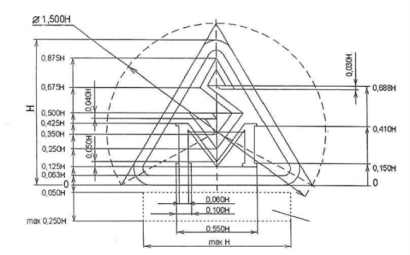 Anexa nr. 5	Marcajul CE1.Marcajul CE constă în iniţialele „CE” avînd următoarea formă: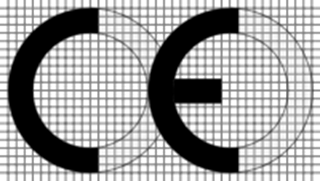 2. În cazul în care marcajul CE este redus sau mărit, se respectă proporţiile indicate în desenul gradat de la punctul 1.3. În cazul în care legislaţia în domeniu nu impune dimensiuni specifice, marcajul CE trebuie să aibă o înălţime de cel puţin 5 mm”.Prevederi cu specific naţionalCompatibilMEArt. II. Anexa din Legea nr. 160 din 22 iulie 2011 privind reglementarea prin autorizare a activităţii de întreprinzător (Monitorul Oficial al Republicii Moldova, 2011, nr. 170-175, art. 494) cu modificările şi completările ulterioare, se modifică şi se completează după cum urmează:1. După compartimentul „Serviciul Vamal” se completează cu un compartiment nou cu următorul cuprins:2. La compartimentul „Ministerul Economiei”, poziţia a patra se exclude.Prevederi cu specific naţionalMEArt. III. Articolul 348 litera d) din Codul Contravenţional al Republicii Moldova nr. 218-XVI din 24.10.2008 (Monitorul Oficial al Republicii Moldova, 2009, nr. 3-6, art. 15) cu modificările şi completările ulterioare, se modifică şi va avea următorul cuprins:„d) eliberarea certificatelor de conformitate şi/sau rapoartelor de încercări după expirarea termenului de valabilitate a ordinului privind recunoaşterea acordate de autoritatea de reglementare sau după suspendarea sau retragerea recunoaşterii”.Prevederi cu specific naţionalMEArt.IV. (1) Prezenta lege intră în vigoare la data publicării, cu excepţia punctelor 15 şi 24 din Articolul I, care se pune în aplicare începînd cu data intrării în vigoare a Legii privind supravegherea pieţei.(2) Guvernul, în termen de 18 luni de la data intrării în vigoare a prezentei legi:a) va prezenta Parlamentului propuneri privind aducerea legislaţiei în vigoare în concordanţă cu prezenta lege;b) va aduce actele sale normative în corespundere cu prezenta lege.Prevederi cu specific naţionalME